МИНОБРНАУКИ РОССИИЮго-Западный государственный университетРАБОЧАЯ ПРОГРАММА ДИСЦИПЛИНЫГосударственное регулирование экономики и реализация региональной социально-экономической политики(наименование дисциплины)направление подготовки 38.06.01шифр согласно ФГОС ВО
Экономика наименование направления подготовки«Экономика и управление народным хозяйством (региональная экономика)»наименование профиля (специализации) подготовкиквалификация (степень) выпускника: Исследователь. Преподаватель-исследователь.форма обучения   заочная( очная,  заочная)Распределение форм контроля знаний по семестрам:Курск – 2020Рабочая программа составлена в соответствии с Федеральным государственным образовательным стандартом высшего образования (уровень подготовки кадров высшего образования) направления подготовки 38.06.01 Экономика на основании учебного плана направленности (профиля, специализации) «Экономика и управление народным хозяйством (региональная экономика)», одобренного Ученым советом университета, протокол № 11 «29» июня 2020 г.Рабочая программа обсуждена и рекомендована к применению в образовательном процессе для обучения аспирантов по направлению подготовки 38.06.01 Экономика, направленность (профиль, специализация) «Экономика и управление народным хозяйством (региональная экономика)» на заседании кафедры экономики, управления и аудита, протокол № 1 «31» августа 2020 г.Зав.   кафедрой                                                                                                   д.э.н., доц. Е.А. БессоноваРазработчик программы                                                                                    д.э.н., доц. Е.В. Харченко                                		                                                Согласовано:Директор научной библиотеки                                                                                      В.Г. МакаровскаяНачальник отдела подготовки и аттестации кадров высшей квалификации                                                                     Н.А. МилостнаяРабочая программа обсуждена и рекомендована к применению в образовательном процессе для обучения аспирантов по направлению подготовки 38.06.01 Экономика, направленность (профиль, специализация) «Экономика и управление народным хозяйством (региональная экономика)» на заседании кафедры экономики, управления и аудита, протокол № Зав. кафедрой                                                                               д.э.н., доц. Е.А. БессоноваРабочая программа обсуждена и рекомендована к применению в образовательном процессе для обучения аспирантов по направлению подготовки 38.06.01 Экономика, направленность (профиль, специализация) «Экономика и управление народным хозяйством (региональная экономика)» на заседании кафедры экономики, управления и аудита, протокол № Зав. кафедрой                                                                               д.э.н., доц. Е.А. БессоноваПланируемые результаты обучения, соотнесенные с планируемыми результатами освоения ОП:Цель преподавания дисциплиныЦелью преподавания  дисциплины  «Государственное  регулирование  экономики и реализация региональной социально-экономической политики» является формирование у аспирантов целостного научного  представления  о  теоретических и методологических основах государственного регулирования национальной экономики, состоянии и оценки эффективности принятия обоснованных решений при разработке и реализации  социальной  и экономической политики в рамках долгосрочной стратегии социально- экономического развития страны.Задачи изучения дисциплиныдать комплексное научное представление об основах и структуре региональных экономических систем, раскрыть сущностные характеристики системы макроэкономических взаимосвязей показателей с показателями экономического развития регионов в рамках реализации государственной экономической политики;изучить формы, методы, концепции стратегического и текущего оценивания воздействия  государства  на  региональную  экономику  в обеспечении устойчивого ее развития в рамках экономической системы государства;изучить	вопросы разработки и реализации кластерной, промышленной, структурной, научно-технологической, бюджетно-налоговой, социальной, инвестиционной политики, политики взаимодействия власти  и бизнеса в субъектах РФ;привить аспирантам умение самостоятельно разбираться в особенностях и тенденциях развития  и  оценки  функционирования экономических систем.Компетенции, формируемые в результате освоения дисциплиныПроцесс изучения дисциплины направлен на формирование следующих компетенций в соответствии с ФГОС ВО:ОПК-1 – способность самостоятельно осуществлять научно- исследовательскую  деятельность  в   соответствующей   профессиональной области с использованием современных методов исследования и информационно-коммуникационных технологийПК-1 – способность к самостоятельной постановке и решению сложных теоретических и прикладных задач в области управления региональной экономикой, знание региональной экономической политики и механизмов ее реализацииПК-2 – способность выявлять закономерности и особенности функционирования экономики Российской Федерации как системы взаимодействующих регионов (экономических зон, крупных экономическихрайонов, субъектов Федерации, экономических  кластеров,  городских агломераций и других пространственных экономических образований)ПК-4 – способность анализировать и интерпретировать данные отечественной и зарубежной статистики, выявлять тенденции изменения социально-экономических показателей развития региональной экономикиПК-5 – владение принципами современной научной парадигмы в сфере управления региональной  экономикой  и  умение  интегрировать  и активизировать результаты собственных исследований в рамках научной парадигмыПК-6 – владение инструментами разработки перспектив развития пространственных  социально-экономических  систем:   прогнозирование, форсайт, индикативное планирование, программы, бюджетное планирование, ориентированное на результат, целевые программы, стратегические планыПК-7 – владение навыками методического обоснования и разработки организационных схем и механизмов управления  экономикой регионов,  оценки их эффективностиПК-8 – способность анализировать и интерпретировать проблемы устойчивого сбалансированного развития регионов, осуществлять мониторинг экономического и социального развития регионовПК-9 – способность адаптировать результаты научных исследований для использования в преподавательской деятельностиУК-1 – способностью к критическому анализу и оценке современных научных достижений, генерированию новых идей при решении  исследовательских и практических задач, в том числе в междисциплинарных областяхМесто  дисциплины  в структуре  образовательной программыДисциплина «Государственное регулирование экономики и реализация региональной социально-экономической политики» является дисциплиной вариативной    части    Б1.В.ДВ.1.1    УП    по    направлению    подготовки  38.06.01«Экономика». Данная дисциплина изучается на 2 курсе 3 семестре.Содержание дисциплиныСодержание дисциплины и лекционных занятийОбщая трудоемкость	(объем)	дисциплины	составляет 3 зачетные единицы, 108 часов.Таблица 3.1 – Объем дисциплины по видам учебных занятийТаблица 3.2 – Содержание дисциплины и ее методическое обеспечениеиспользование сокращений:Э – экзамен	С – собеседованиеКР – курсовая работа	Т - тестированиеК – контрольная работа	Кл – коллоквиумЗ – зачет	Ко – контрольный опросСР – семестровая работа	МК – автоматизированный программированный контрольТаблица 3.3 – Краткое содержание лекционного курсаЛабораторные работы и (или) практические занятияТаблица 3.4 – Практические работыСамостоятельная работа аспирантов (СРС)Таблица 3.6 – Самостоятельная работа аспирантовОбщие методические указания к самостоятельной работе аспирантов изложены в Приложении Б.Учебно-методическое обеспечение для самостоятельной работыАспиранты могут при самостоятельном  изучении  отдельных  тем  и вопросов дисциплин пользоваться учебно-наглядными пособиями, учебным оборудованием и методическими разработками кафедры в рабочее время, установленное Правилами внутреннего распорядка работников.Учебно-методическое обеспечение для самостоятельной работы обучающихся по данной дисциплине организуется:библиотекой университета:библиотечный фонд укомплектован учебной, методической, научной, периодической, справочной и художественной литературой в  соответствии с УП  и данной РПД;имеется доступ к основным информационным образовательнымресурсам, информационной базе данных, в том числе библиографической, возможность выхода в Интернет.кафедрой:путем обеспечения доступности всего необходимого учебно- методического и справочного материала;путем предоставления сведений о наличии учебно-методической литературы, современных программных средств.путем разработки: методических рекомендаций,  пособий  по организации  самостоятельной  работы  аспирантов;  заданий   для самостоятельной работы; тем рефератов и докладов; вопросов к зачету; методических указаний к выполнению практических работ и т.д.типографией университета:– помощь авторам в подготовке и издании научной, учебной  и  методической литературы; удовлетворение потребности в тиражировании научной, учебной и методической литературы.5 Образовательные технологииТаблица	5.1	–	Интерактивные	образовательные	технологии, используемые при проведении аудиторных занятийФонд оценочных средств для проведения промежуточной аттестацииПеречень	компетенций	с	указанием	этапов их формирования в процессе освоения образовательной программыТаблица 6.1 Этапы формирования компетенцииОписание	показателей	и	критериев	оценивания	компетенций	на различных этапах их формирования, описание шкал оцениванияТаблица 6.2 Показатели  и критерии определения уровня сформированности компетенций (частей компетенций)Таблица 6.3 Паспорт комплекта оценочных средствМетодические материалы, определяющие процедуры оценивания знаний, умений, навыков и (или) опыта деятельности, характеризующих этапы формирования компетенций:Положение П 02.016–2015 «О балльно-рейтинговой системе оценки качества освоения образовательных программ»;Список методических указаний, используемых в образовательном процессе представлен в п. 8.2.Оценочные средства представлены в учебно-методическом комплексе дисциплины.Типовые контрольные задания или иные материалы, необходимые для оценки знаний, умений, навыков и (или) опыта деятельности, характеризующих этапы формирования компетенций в процессе освоения образовательной программы1. Научно-исследовательская работа«Зачтено» выставляется аспирату при выполнении научно- исследовательской работы, соответствующей следующим требованиям:Стиль изложения материала научный, оформление отчета по научно- исследовательской работе соответствует требованиям.Формулировка цели исследования должна позволять определить, на решение какой проблемы направлено исследование. Поставленные задачи исследования должны позволять достичь цель исследования  и  раскрыть основные аспекты рассматриваемой проблемы.В работе должны быть раскрыты теоретические аспекты по тематике исследования, сформулированной аспирантом и его научным руководителем. В теоретическую часть должны быть включены: причины появления изучаемой проблемы, демаркация рассматриваемой экономической  категории, классификация факторов или  признаков, оказывающих существенное влияние, прогнозы развития проблемной ситуации.В работе должна быть отражена методологическая база научного исследования; должны быть проанализированы и систематизированы методы, которые используются или могут использоваться для решения научно- практической проблемы, выявлены преимущества и недостатки методов.Теоретическая и методологическая части должна содержать элементы, отражающие авторское отношение к рассматриваемой проблеме и авторские разработки и расчеты. В работе также должны быть указаны конкретные рекомендации по решению выявленной научно-практической проблемы.По материалам научно-исследовательской работы оформлен  и защищен отчет.По материалам научно-исследовательской работы оформлены тезисы конференции и научные статьи.Контрольные задания, необходимые для оценки знаний, умений  и  навыков, характеризующие этапы формирования компетенций в процессе освоения образовательной программы (ОП) представлены в следующих источниках:Вертакова Ю.В. Государственное регулирование национальной экономики: учебное пособие / Ю.В. Вертакова, Е.В. Харченко. – 5-е изд., перераб. и доп. – М. : КНОРУС, 2011. – 328 с.Вертакова Ю.В. Система государственного и муниципального управления / Ю.В. Вертакова, Е.В. Харченко. – М. : КНОРУС, 2009. – 272 с.Рисин И.Е. Региональная социально-экономическая политика: содержание и механизмы  реализации. –  Воронеж:  Воронежский государственный университет, 2006. – 132 с.Методика проведения контроля по проверке базовых знаний для текущей аттестацииКоличество оценок-2: зачтено, не зачтеноПороги оценок (% правильных ответов)- менее 50%- не зачтено, 50- 100%-зачтено.Предел длительности всего контроля -60 минут.Предел длительности ответа на каждый вопрос - 2 минуты. Последовательность выборки разделов - последовательная. Последовательность выборки вопросов – случайнаяВопросы к зачетуВ чем заключается сущность государственного регулирования национальной экономики?Охарактеризуйте современную систему государственного регулирования экономики РоссииКакие основные меры регулирования экономики предлагает Дж. М.Кейнс?Какова сущность концепции государтвеного регулированияэкономики неоклассиков?Каковы взгляды современных неоклассиков на механизм налогово- бюджетного регулирования?Укажите принципы общегосударственного планирования и раскройте их содержание.Назовите методы общегосударственного планирования и дайте им характеристику.Какими путями создается государственный сектор экономики?Дайте характеристику функций механизма государственного регулирования экономики.Каковы основные формы государственного регулирования экономики?По каким направлениям государство осуществляет антимонопольное регулирование?Что относится к инструментам прямого антимонопольного воздействия?Что по российскому законодательству относится к формам недобросовестной конкуренции?В чем сущность теоремы Р. Коуза?Каковы основные причины провалов рынка в сфере природопользования?Назовите основные принципы, положенные в основу государственного регулирования внешнеэкономических отношений.Что представляет собой таможенно-тарифная система регулирования внешнеторговой деятельности?Назовите основные методы регулирования внешнеэкономических отношений в пракитической деятельности государства.В чем заключается сущность понятия «индикативное планирование»?В чем заключается сущность теории поляризованного развития?Охарактеризуйте  концепцию  полюсов  роста Ф. Перру.Какими методами можно проводить многокритериальный выбор альтернатив?Назовите генеральную цель региональной социально- экономической политики.Покажите на примерах взаимосвязь экономических и социальных целей региональной политики.Назовите субъектов региональной социально-экономической политики.Что включает механизм реализации региональной социально- экономической политики?Какова объективная основа реализации федеральным центром политики выравнивания уровней развития субъектов РФ?Назовите слабые стороны федеральной региональной политики выравнивания уровней развития субъектов РФ.В чем суть федеральной региональной политики поляризованного развития?Дайте содержательную характеристику каждого принципа разработки и реализации региональной социально-экономической политики.Чем обусловлена актуальность социальной политики?Что является важным индикатором дифференциации социально- экономического развития регионов?Что представляет собой социальная политика?На каких территориальных уровнях целесообразнее проводить социальную политику?Обозначьте цели и задачи региональной социальной политики.Назовите принципы, на которых должна быть основана региональная социальная политика.Какие социальные вопросы решаются на региональном уровне?Раскройте	содержание	региональной	социальной	политики	в отраслях социальной сферы: образование, здравоохранение, культура и т.д.Систематизируйте основные формы и методы реализации региональной политики модернизации здравоохранения, являющиеся общими для субъектов РФ.Дайте характеристику региональной социальной политики в зарубежных странах.Назовите цели региональной научно-технологической политики.Назовите эффекты региональной научно-технологической политики, значимые для государства.Назовите эффекты региональной научно-технологической политики, значимые для хозяйствующих субъектов.Дайте характеристику принципов взаимодействия участников региональной научно-технологической политики.Назовите общие и особенные моменты современной зарубежной практики разработки и реализации государственной научно-технологической политики.Назовите достижения зарубежной практики реализации государственной научно-технологической политики, которые могут быть использованы в России.Систематизируйте основные формы и инструменты реализации государственной научно-технологической политики, являющиеся общими для субъектов РФ.Дайте характеристику особенностей инструментальной базы региональной научно-технологической политики в отдельных субъектах РФ.Назовите основные индикаторы достижения целей научно- технологической политики.Назовите цели политики взаимодействия государства и бизнеса.Назовите критерии выбора реципиентов государственной поддержки бизнеса.Дайте характеристику принципов взаимодействия на региональном уровне государства и бизнеса.В чем состоит экономическая функция точек экономическогороста?групп?Что отличает кластеры от других бизнес-групп?Какие эффекты могут быть получены от деятельности бизнес-В чем состоят преимущества кластеров?Какой бизнес в России может быть определен как перспективный?Назовите общие и особенные моменты современной зарубежнойпрактики взаимодействия государства и бизнеса.Назовите формы и инструменты, посредство  которых государственные органы власти  субъектов  РФ  обеспечивают  поддержку бизнеса.Назовите направления региональной пространственной политики.Дайте характеристику принципов государственной пространственной политики:Что подразумевается под понятием «территориальная организация общества».В каких явлениях и процессах проявляется территориальная организация общества?Какова роль социально-экономического районирования в совершенствовании административно-территориального деления России?Что представляет собой экономический каркас территории?В чем состоят преимущества опорных регионов России?Назовите инструменты реализации региональной пространственной политики за рубежом.Назовите цели региональной промышленной политики.Назовите основные направления региональной кластерной.Дайте характеристику принципов региональной промышленной политики.Сформулируйте показатели, характеризующие эффективность реализации промышленной политики по отдельным направлениям.Дайте характеристику моделей промышленной политики государства.Систематизируйте основные формы и инструменты реализации государственной промышленной политики, являющиеся общими для субъектов РФ.Дайте характеристику особенностей стимулирования промышленных предприятий в отдельных субъектах РФ.Назовите общие и особенные моменты современной зарубежной практики разработки и реализации промышленной политики.Назовите цели региональной кластерной политики.Назовите эффекты региональной кластерной политики, значимые для государства.Назовите эффекты региональной кластерной политики, значимые для хозяйствующих субъектов.Дайте характеристику принципов взаимодействия участников региональной кластерной политики.Назовите общие и особенные моменты современной зарубежной практики разработки и реализации кластерных инициатив.Систематизируйте основные формы и инструменты реализации государственной кластерной политики, являющиеся общими для субъектов РФ.Дайте	характеристику	особенностей	инструментальной	базы региональной кластерной политики в отдельных субъектах РФ.Назовите цели региональной бюджетно-налоговой политики.Дайте характеристику принципов разработки и проведения бюджетно-налоговой политики.Каковы общие принципы рационального налогообложения?Назовите основные инструменты налогового регулирования.Назовите принципы формирования эффективной системы бюджетного федерализма.Назовите общие и особенные моменты современной зарубежной практики реализации государственной бюджетно-налоговой политики.Систематизируйте основные формы и инструменты реализации государственной бюджетно-налоговой политики, применяющиеся в субъектах РФ.Дайте характеристику регулирующего воздействия бюджетно- налоговой политики на социально-экономическое развитие субъектов РФ.Назовите основные бюджетные инструменты, используемые в современной бюджетно-налоговой политике на региональном уровне в соответствии с принятой стратегией социально-экономического развития.Назовите методы обеспечения сбалансированности бюджетов муниципальных образований на федеральном и региональном уровнях.Дайте характеристику показателям налогового потенциала субъектов РФ и определите их взаимосвязь с уровнями экономического развития регионов.Назовите цели региональной инвестиционной политики.Назовите эффекты региональной инвестиционной политики, значимые для государства.Назовите эффекты региональной инвестиционной политики, значимые для инвесторов.Назовите эффекты региональной инвестиционной политики, значимые предприятий и организаций – реципиентов инвестиций.Дайте характеристику принципов взаимодействия участников региональной инвестиционной политики.Назовите общие и особенные моменты современной зарубежнойпрактики реализации государственной инвестиционной политики.Систематизируйте основные формы и инструменты реализации государственной инвестиционной политики, являющиеся общими для субъектов РФ.Дайте характеристику особенностей инструментальной базы региональной инвестиционной политики в отдельных субъектах РФ.Какие инновации апробированы в практике реализации региональной инвестиционной политики в последнее время?7. Рейтинговый контроль изучения дисциплиныНе предусмотренУчебно-методическое и информационное обеспечение дисциплиныОсновная литература и дополнительная учебная литература а) Основная литератураКиселева, А.М. Государственные и муниципальные услуги : учебное пособие : [16+] / А.М. Киселева ; Омский государственный университет им. Ф. М. Достоевского. – Омск : Омский государственный университет им. Ф.М. Достоевского, 2018. – 224 с. – Режим доступа: https://biblioclub.ru/index.php?page=book&id=562963 Барциц, И.Н. Система государственного и муниципального управления : в 2 томах : [16+] / И.Н. Барциц ; Российская академия народного хозяйства и государственной службы при Президенте Российской Федерации. – Москва : Дело, 2019. – Том 1. – 513 с. – Режим доступа: https://biblioclub.ru/index.php?page=book&id=577830 Цибульникова, В.Ю. Государственное регулирование экономики [Электронный ресурс]: учебное пособие / В.Ю. Цибульникова.  - Томск: Эль Контент,	2014.	-	156	с.	–	Режим	доступа: http://biblioclub.ru/index.php?page=book&id=480460.Вертакова Ю.В. Государственное регулирование национальной экономики: учебное пособие / Ю.В. Вертакова, Е.В. Харченко.  –  5-е  изд., перераб. и доп. – М. : КНОРУС, 2011. – 328 с.Государственные и муниципальные финансы : учебное пособие : [16+] / Н.Г. Вовченко, О.Б. Иванова, С.Н. Рукина и др. ; под ред. Н.Г. Вовченко, О.Б. Ивановой, С.Н. Рукиной ; Ростовский государственный экономический университет (РИНХ). – Ростов-на-Дону : Издательско-полиграфический комплекс РГЭУ (РИНХ), 2018. – 268 с. – Режим доступа: https://biblioclub.ru/index.php?page=book&id=567438б) Дополнительная литератураБеляева, Т.А. Структурная трансформация экономики (системный анализ проблемы)/ Э.Н. Кузьбожев, М.А. Смирнов, Т.А. Беляева, И.А. Козьева. - Курск: изд - во ООО Учитель, 2008. - 136 с.Подмолодина И.М. Привлечение инвестиций в региональную экономику / И.М. Подмолодина, Д.А. Кустов. – Воронеж: Научная книга, 2009. – 286 с.Севрюкова Л.В. Региональные аспекты формирования налогового потенциала (на примере Курской области): монография / Л.В. Севрюкова; Курск.гос.техн.ун-т. Курск, 2005. – 179 с.Швецов И.В. Концепция  «точек  роста»  и  стратегия  развития региона // Российский Север: стратегическое качество  управления:  Спецкурс. Вып. 11 / Под ред. Ю.П. Алексеева и А.Н. Алисова. – М.:  ООО  «Тайдекс  Ко»,  2004. – 320 с.Перечень методических указанийВертакова Ю.В. Государственное регулирование национальной экономики: учебное пособие / Ю.В. Вертакова, Е.В. Харченко.  –  5-е  изд., перераб. и доп. – М. : КНОРУС, 2011. – 328 с.Вертакова Ю.В. Система государственного и муниципального управления / Ю.В. Вертакова, Е.В. Харченко. – М. : КНОРУС, 2009. – 272 с.Рисин И.Е. Региональная социально-экономическая политика: содержание и механизмы  реализации. –  Воронеж:  Воронежский государственный университет, 2006. – 132 с.Перечень	ресурсов	информационно-телекоммуникационной сети Интернет Ресурсы информационно-телекоммуникационной сети:Научная библиотека Юго-Западного государственного университета - http://www.lib.swsu.ru/2011-02-23-15-22-58/2012-08-30-06-40-55.html«Университетская библиотека онлайн» - http://biblioclub.ruНаучная электронная библиотека eLibrary.ru (официальный сайт) - http://elibrary.ruБаза	данных	рефератов	и	цитирования	«Scopus»	- http://www.scopus.comЭлектронная	библиотека	диссертаций	и	авторефератов	РГБ	- http://dvs.rsl.ru/Федеральная служба государственной статистики (Росстат) - www.gks.ruТерриториальный орган ФСГС по Курской области (Курскстат) – www.kurskstat.gks.ruСправочно-поисковая система КонсультантПлюс - www.сonsultant.ruЭлектронно-библиотечная система «Лань» - http://e.lanbook.com/Образовательный ресурс «Единое окно» - http://window.edu.ru/Научно-информационный портал Винити РАН - http://viniti.ruПеречень информационных технологийПри изучении дисциплины используются персональные компьютеры, а также используются демоверсии следующих  программных  продуктов:  могут быть применены программные продукты Microsoft Office, в частности, электронные таблицы Microsoft Excel – программный пакет используется для облегчения расчетов  при  выполнении  некоторых  тем  курсового  исследования. В качестве  источника  информации  используются  справочные  правовые  системы «Консультант-Плюс» и «Гарант».Другие учебно-методические материалы Журналы (периодические издания):Известия ЮЗГУ.Известия ЮЗГУ. Серия: Экономика. Социология. Менеджмент.Вопросы  статистики.Вопросы экономики.Инновации.Эксперт РА.Финансовый менеджмент.Российский экономический журнал.Материально-техническое обеспечение дисциплиныПри изучении дисциплины используются компьютеры  (компьютерный класс – аудитория а-20), проектор и т.д. Обеспечена доступность аспирантам к сети Интернет (согласно требованиям ФГОС) из расчета не менее одного входана 30 пользователей. Вуз обеспечен необходимым комплектом лицензионного программного обеспечения: стандартные программные продукты, Справочно- правовая система «КонсультантПлюс». При проведении лекционных занятий с целью лучшего восприятия аспирантами учебного материала используются наглядные формы представления информации в виде слайдов. Для этих целей применяется  персональный  компьютер  (ноутбук),  мультимедиа  проектор,  экран.Лист дополнений и изменений, внесенных в рабочую программуПРИЛОЖЕНИЕ АВопросы к зачетуВ чем заключается сущность государственного регулирования национальной экономики?Охарактеризуйте современную систему государственного регулирования экономики РоссииКакие основные меры регулирования экономики предлагает Дж. М.Кейнс?Какова сущность концепции государтвеного регулированияэкономики неоклассиков?Каковы взгляды современных неоклассиков на механизм налогово- бюджетного регулирования?Укажите принципы общегосударственного планирования и раскройте их содержание.Назовите методы общегосударственного планирования и дайте им характеристику.Какими путями создается государственный сектор экономики?Дайте характеристику функций механизма государственного регулирования экономики.Каковы основные формы государственного регулирования экономики?По каким направлениям государство осуществляет антимонопольное регулирование?Что относится к инструментам прямого антимонопольного воздействия?Что по российскому законодательству относится к формам недобросовестной конкуренции?В чем сущность теоремы Р. Коуза?Каковы основные причины провалов рынка в сфере природопользования?Назовите основные принципы, положенные в основу государственного регулирования внешнеэкономических отношений.Что представляет собой таможенно-тарифная система регулирования внешнеторговой деятельности?Назовите основные методы регулирования внешнеэкономических отношений в пракитической деятельности государства.В чем заключается сущность понятия «индикативное планирование»?В чем заключается сущность теории поляризованного развития?Охарактеризуйте концепцию полюсов роста Ф. Перру.Какими методами можно проводить многокритериальный выбор альтернатив?Назовите генеральную цель региональной социально- экономической политики.Покажите на примерах взаимосвязь экономических и социальных целей региональной политики.Назовите субъектов региональной социально-экономической политики.Что включает механизм реализации региональной социально- экономической политики?Какова объективная основа реализации федеральным центром политики выравнивания уровней развития субъектов РФ?Назовите слабые стороны федеральной региональной политики выравнивания уровней развития субъектов РФ.В чем суть федеральной региональной политики поляризованного развития?Дайте содержательную характеристику каждого принципа разработки и реализации региональной социально-экономической политики.Чем обусловлена актуальность социальной политики?Что является важным индикатором дифференциации социально- экономического развития регионов?Что представляет собой социальная политика?На каких территориальных уровнях целесообразнее проводить социальную политику?Обозначьте цели и задачи региональной социальной политики.Назовите принципы, на которых должна быть основана региональная социальная политика.Какие социальные вопросы решаются на региональном уровне?Раскройте	содержание	региональной	социальной	политики	в отраслях социальной сферы: образование, здравоохранение, культура и т.д.Систематизируйте основные формы и методы реализации региональной политики модернизации здравоохранения, являющиеся общими для субъектов РФ.Дайте характеристику региональной социальной политики в зарубежных странах.Назовите цели региональной научно-технологической политики.Назовите эффекты региональной научно-технологической политики, значимые для государства.Назовите эффекты региональной научно-технологической политики, значимые для хозяйствующих субъектов.Дайте характеристику принципов взаимодействия участников региональной научно-технологической политики.Назовите общие и особенные моменты современной зарубежной практики разработки и реализации государственной научно-технологической политики.Назовите достижения зарубежной практики реализации государственной научно-технологической политики, которые могут быть использованы в России.Систематизируйте основные формы и инструменты реализации государственной научно-технологической политики, являющиеся общими для субъектов РФ.Дайте характеристику особенностей инструментальной базы региональной научно-технологической политики в отдельных субъектах РФ.Назовите основные индикаторы достижения целей научно- технологической политики.Назовите  цели  политики  взаимодействия  государства и бизнеса.Назовите критерии выбора реципиентов государственной поддержки бизнеса.Дайте характеристику принципов взаимодействия на региональном уровне государства и бизнеса.В чем состоит экономическая функция точек экономическогороста?групп?Что отличает кластеры от других бизнес-групп?Какие эффекты могут быть получены от деятельности бизнес-В чем состоят преимущества кластеров?Какой бизнес в России может быть определен как перспективный?Назовите общие и особенные моменты современной зарубежнойпрактики взаимодействия государства и бизнеса.Назовите формы и инструменты, посредство  которых государственные органы власти  субъектов  РФ  обеспечивают  поддержку бизнеса.Назовите направления региональной пространственной политики.Дайте характеристику принципов государственной пространственной политики:Что подразумевается под понятием «территориальная организация общества».В каких явлениях и процессах проявляется территориальная организация общества?Какова роль социально-экономического районирования в совершенствовании административно-территориального деления России?Что представляет собой экономический каркас территории?В чем состоят преимущества опорных регионов России?Назовите инструменты реализации региональной пространственной политики за рубежом.Назовите цели региональной промышленной политики.Назовите основные направления региональной кластерной.Дайте характеристику принципов региональной промышленной политики.Сформулируйте показатели, характеризующие эффективность реализации промышленной политики по отдельным направлениям.Дайте характеристику моделей промышленной политики государства.Систематизируйте основные формы и инструменты реализации государственной промышленной политики, являющиеся общими для субъектов РФ.Дайте характеристику особенностей стимулирования промышленных предприятий в отдельных субъектах РФ.Назовите общие и особенные моменты современной зарубежной практики разработки и реализации промышленной политики.Назовите цели региональной кластерной политики.Назовите эффекты региональной кластерной политики, значимые для государства.Назовите эффекты региональной кластерной политики, значимые для хозяйствующих субъектов.Дайте характеристику принципов взаимодействия участников региональной кластерной политики.Назовите общие и особенные моменты современной зарубежной практики разработки и реализации кластерных инициатив.Систематизируйте основные формы и инструменты реализации государственной кластерной политики, являющиеся общими для субъектов РФ.Дайте	характеристику	особенностей	инструментальной	базы региональной кластерной политики в отдельных субъектах РФ.Назовите цели региональной бюджетно-налоговой политики.Дайте характеристику принципов разработки и проведения бюджетно-налоговой политики.Каковы общие принципы рационального налогообложения?Назовите основные инструменты налогового регулирования.Назовите принципы формирования эффективной системы бюджетного федерализма.Назовите общие и особенные моменты современной зарубежной практики реализации государственной бюджетно-налоговой политики.Систематизируйте основные формы и инструменты реализации государственной бюджетно-налоговой политики, применяющиеся в субъектах РФ.Дайте характеристику регулирующего воздействия бюджетно- налоговой политики на социально-экономическое развитие субъектов РФ.Назовите основные бюджетные инструменты, используемые в современной бюджетно-налоговой политике на региональном уровне в соответствии с принятой стратегией социально-экономического развития.Назовите методы обеспечения сбалансированности бюджетов муниципальных образований на федеральном и региональном уровнях.Дайте характеристику показателям налогового потенциала субъектов РФ и определите их взаимосвязь с уровнями экономического развития регионов.Назовите цели региональной инвестиционной политики.Назовите эффекты региональной инвестиционной политики, значимые для государства.Назовите эффекты региональной инвестиционной политики, значимые для инвесторов.Назовите эффекты региональной инвестиционной политики, значимые предприятий и организаций – реципиентов инвестиций.Дайте характеристику принципов взаимодействия участников региональной инвестиционной политики.Назовите общие и особенные моменты современной зарубежной практики реализации государственной инвестиционной политики.Систематизируйте основные формы и инструменты реализации государственной инвестиционной политики, являющиеся общими для субъектов РФ.Дайте характеристику особенностей инструментальной базы региональной инвестиционной политики в отдельных субъектах РФ.Какие инновации апробированы в практике реализации региональной инвестиционной политики в последнее время?Приложение БМетодические указания для выполнения самостоятельной работыРекомендуемый ниже режим самостоятельной  работы  позволит  аспирантам глубоко разобраться во всех изучаемых вопросах,  активно участвовать в дискуссиях на семинарских занятиях и в конечном итоге успешно сдать экзамен по дисциплине «Государственное регулирование экономики и социально-экономической политики»Лекция является фундаментальным источником знаний и должна способствовать глубокому усвоению материала, активизировать интерес аспиранта к изучаемой дисциплине.Работу с конспектом лекций целесообразно проводить непосредственно после её  прослушивания.  Она  предполагает перечитывание конспекта,  внесение в него, по необходимости, уточнений, дополнений, разъяснений и изменений. Ознакомление с дополнительной литературой по теме,  проведение  обзора  мнений других ученных по изучаемой теме. Необходимым является глубокое освоение содержания лекции и свободное владение им, в том числе использованной в  ней  терминологии (понятий),  категорий и законов  (глоссарий к каждой теме содержится в разделе 2  учебно-методического  пособия). Аспиранту рекомендуется не ограничиваться при изучении темы только конспектом лекций или  одним учебником; необходимо не только конспектировать лекции, но и читать дополнительную литературу, изучать методические рекомендации, издаваемые кафедрой.«Скрин-шот» - специальный раздаточный материал, подготовленный преподавателем, который предназначен  для  повышения  эффективности  учебного процесса за счет:привлечения дополнительного  внимания  аспиранта на наиболее важных  и сложных проблемах курса;освобождения от необходимости ведения рутинных записей по ходу лекции и возможности более  адекватной  фиксации  ключевых  положений лекции;представления всего необходимого иллюстративного и справочно- информационного материала по теме лекции;более глубокой переработки материалов курса при подготовке к зачету  или экзамену.Самостоятельная работа с раздаточным материалом «Скрин-шот» может проводиться вместо работы с конспектом лекций, если композиция каждой страницы материала построена лектором таким образом, что достаточно свободного места для конспектирования материалов лекции, комментариев и выражения собственных мыслей аспиранта по материалам услышанного или прочитанного.В случае, когда аспиранты ведут отдельные конспекты лекций, работа с раздаточным материалом «Скрин-шот» проводится вместе с работой  с конспектом лекций по каждой теме.В связи с большим объемом  изучаемого  материала,  интересом  который он представляет для современного образованного человека, некоторые вопросы выносятся за рамки лекций. Это предусмотрено учебным планом подготовки бакалавров. Изучение вопросов, выносимых за рамки лекционных занятий (дискуссионных вопросов раздела 2  учебно-методического  пособия), предполагает самостоятельное изучение аспирантами  дополнительной литературы и её конспектирование по этим вопросам.В ходе практических занятий проводится разъяснение теоретических положений курса, уточнения междисциплинарных связей.Подготовка к практическому (семинарскому) занятию предполагает большую самостоятельную работу и включает в себя:Знакомство с планом семинарского занятия  и подбор  материала к нему  по указанным источникам (конспект лекции, основная, справочная и дополнительная литература, электронные и Интернет-ресурсы).Запоминание  подобранного  по  плану материала.Освоение  терминов, перечисленных   в глоссарии.Ответы  на вопросы,  приведенные  к каждой теме.Обдумывание	вопросов	для	обсуждения. Выдвижение собственных вариантов ответа.Выполнение заданий преподавателя.Подготовка (выборочно) индивидуальных заданий.Задания, приведенные в планах занятий,  выполняются  всеми  аспирантами в обязательном порядке.Выполнение групповых и индивидуальных домашних заданий является обязательной формой самостоятельной работы аспирантов. По дисциплине предполагает подготовку индивидуальных или  групповых (на усмотрение преподавателя) докладов (сообщений, рефератов, эссе, творческих заданий) на семинарских занятиях и разработку мультимедийной презентации к нему.Доклад - продукт самостоятельной работы аспиранта, представляющий собой публичное выступление по представлению полученных  результатов решения определенной учебно-практической, учебно-исследовательской или научной темы.Реферат - продукт самостоятельной работы аспиранта, представляющий собой краткое изложение в письменном виде полученных результатов теоретического анализа определенной  научной  (учебно-исследовательской) темы, где автор раскрывает суть исследуемой проблемы, приводит различные точки зрения, а также собственные взгляды на нее,  приводит  список используемых источников.Эссе - средство, позволяющее оценить умение обучающегося письменно излагать суть поставленной проблемы, самостоятельно проводить  анализ проблемы с использованием концепций и аналитического инструментария соответствующей дисциплины, делать  выводы,  обобщающие  авторскую позицию по поставленной проблеме.Творческое задание - частично регламентированное задание, имеющее нестандартное решение и позволяющее диагностировать умения, интегрироватьзнания различных  областей,  аргументировать  собственную  точку  зрения. Может выполняться в индивидуальном порядке или группой обучающихся.Преподаватель сам формирует задание  или  аспиранты  имеют возможность самостоятельно выбрать одну из предполагаемых преподавателем тем и выступить на семинарском занятии. Доклад  (резюме,  эссе  и  т.д.)  как форма самостоятельной учебной деятельности аспирантов представляет собой рассуждение на определенную тему на основе обзора нескольких источников в целях доказательства или опровержения какого-либо тезиса. Информация источников используется для аргументации, иллюстрации и т.д. своих  мыслей. Цель написания  такого  рассуждения  не  дублирование  имеющейся  литературы на эту тему, а подготовка аспирантов к проведению собственного научного исследования, к правильному оформлению его описания в соответствии с требованиями.Работа аспирантов по подготовке доклада (сообщения, рефератов, эссе, творческих заданий) заключается в следующем:подбор научной литературы по выбранной теме;работа с литературой, отбор информации, которая соответствует теме и помогает доказать тезисы;анализ проблемы, фактов, явлений;систематизация и обобщение данных, формулировка выводов;оценка	теоретического	и   практического	значения	рассматриваемой проблемы;аргументация своего мнения, оценок, выводов, предложений;выстраивание логики изложения;указание источников информации, авторов излагаемых точек зрения;правильное	оформление	работы	(ссылки,	список	использованной литературы, рисунки, таблицы) по стандарту.Самостоятельность аспиранта при подготовке доклада (сообщение, эссе) проявляется в выборе темы, ракурса  её  рассмотрения,  источников  для  раскрытия темы, тезисов, аргументов для их доказательства, конкретной информации из источников, способа структурирования  и  обобщения информации, структуры изложения, а также в обосновании выбора темы,  в  оценке её актуальности, практического и теоретического значения, в выводах.Выступление с докладом (резюме,  эссе)  на  семинаре  не  должно превышать 7-10 минут. После устного выступления автор отвечает на вопросы аудитории (аспирантов, преподавателя) по теме и содержанию своего выступления.Цель и задачи данного вида самостоятельной работы  аспирантов определяют требования, предъявляемые к докладу  (резюме,  эссе),  и  критерии его оценки:логическая последовательность изложения;аргументированность оценок и выводов, доказанность тезиса;ясность и простота изложения мыслей (отсутствие многословия и излишнего наукообразия);самостоятельность изложения материала источников;корректное	указание	в	тексте	доклада	источников	информации, авторов проводимых точек зрения;стилистическая	правильность и выразительность (выбор языковых средств, соответствующих научному стилю речи);уместное	использование	иллюстративных	средств	(цитат,	сносок, рисунков, таблиц, слайдов).Изложение материалов доклада может сопровождаться мультимедийной презентацией. Разработка мультимедийной презентации выполняется по требованию преподавателя или по желанию аспиранта.Презентация должна быть выполнена  в  программе  Power  Point  и включать такое количество слайдов, какое необходимо для иллюстрирования материала доклада в полном объеме.Основные методические требования, предъявляемые к презентации:логичность представления с согласованность текстового и визуального материала;соответствие содержания презентации выбранной теме и выбранного принципа изложения / рубрикации информации (хронологический, классификационный, функционально-целевой и др.);соразмерность (необходимая и  достаточная  пропорциональность)  текста и визуального ряда на каждом слайде (не менее  50%  -  50%,  или  на  10-20%  более в сторону визуального ряда);комфортность восприятия с экрана (цвет фона; размер и четкость шрифта);эстетичность оформления (внутреннее единство  используемых шаблонов предъявления информации; упорядоченность и выразительность графических и изобразительных элементов);допускается наличие анимационных и звуковых эффектов.Оценка доклада (резюме, эссе) производится в рамках 12-балльного творческого рейтинга действующей в ЮЗГУ балльно-рейтинговой оценки успеваемости и качества знаний аспирантов. Итоговая оценка является суммой баллов, выставляемых преподавателем с учетом мнения других аспирантов по каждому из перечисленных выше методических требований к докладу и презентации.По дисциплине «Государственное регулирование экономики и социально- экономической политики»также формой самостоятельной работы аспирантов является выполнение практических заданий (решения задач, выполнения расчетных и лабораторных работ, оформление отчетов о самостоятельной работе), содержание которых определяется содержанием  учебно-  методического пособия. Часть практических заданий может быть выполнена аспирантами на аудиторных практических (лабораторных) занятиях под руководством преподавателя. После того, как преподавателем объявлено, что рассмотрение данной темы на аудиторных занятиях завершено, аспирант переходит к самостоятельному выполнению практических заданий, пользуясь настоящим учебно-методическим пособием, конспектом лекций по соответствующей теме, записями, сделанными на практических занятиях,дополнительной литературой по теме. Все практические задания для самостоятельного выполнения аспирантами, приведенные в  учебно- методическом пособии обязательны для выполнения в полном объеме.Подготовка к тестированию предусматривает повторение лекционного материала и основных  терминов,  а  также  самостоятельное выполнение  заданий в текстовой форме, приведенных в учебно-методическом пособии.Самоконтроль является  обязательным  элементом  самостоятельной работы  аспиранта  по  дисциплине  «Государственное  регулирование  экономики и социально-экономической политики». Он позволяет формировать умения самостоятельно контролировать и  адекватно  оценивать  результаты  своей учебной деятельности и на этой основе управлять  процессом  овладения знаниями.  Овладение  умениями  самоконтроля  формирует   навыки планирования учебного труда, способствует углублению внимания, памяти и выступает как важный фактор развития познавательных способностей.Самоконтроль включает:Ответ на вопросы для самоконтроля для самоанализа глубины и прочности знаний и умений по дисциплине.Критическую оценку результатов своей познавательной деятельности.Самоконтроль учит ценить свое время, позволяет вовремя заменить и исправлять свои ошибки.Формы самоконтроля могут быть следующими:устный пересказ текста лекции и сравнение его  с  содержанием конспекта лекции;ответ на вопросы, приведенные к каждой теме (см. раздел 2 учебно- методического пособия);составление плана, тезисов, формулировок ключевых положений  текста по памяти;ответы на вопросы и выполнение заданий для самопроверки (данное учебно-методическое пособие предполагает вопросы для самоконтроля  по  каждой изучаемой теме);самостоятельное тестирование по предложенным в учебно- методическом пособии тестовых заданий.Самоконтроль учебной деятельности позволяет аспиранту оценивать эффективность и рациональность применяемых методов и форм умственного труда, находить допускаемые недочеты и на этой  основе  проводить  необходимую коррекцию своей познавательной деятельности.При возникновении сложностей по усвоению программного материала необходимо посещать консультации по дисциплине, задавать  уточняющие вопросы на лекциях и практических занятиях, уделять время самостоятельной подготовке (часы на самостоятельное изучение), осуществлять все формы самоконтроля.  УТВЕРЖДАЮ:Проректор по науке и инновациямО.Г. Ларина(подпись, инициалы, фамилия)«31» августа 2020 г._____________________Объем дисциплиныВсего, часовОбщая трудоемкость дисциплины108Контактная работа обучающихся с преподавателем (повидам учебных занятий) (всего):36,1в том числе:лекции18лабораторные занятия0практические занятия18экзамен0зачет0,1Аудиторная работа (всего):36в том числе:лекции18лабораторные занятия0практические занятия18Самостоятельная работа обучающихся (всего):72Контроль/экз (подготовка к экзамену)0№ п/пРаздел, темы дисциплиныРаздел, темы дисциплиныРаздел, темы дисциплиныВиды учебной деятельности (в часах)Виды учебной деятельности (в часах)Виды учебной деятельности (в часах)Учебно- методические материалыФормы текущего контроля успеваемости(по неделям семестра)Компетенции№ п/пРаздел, темы дисциплиныРаздел, темы дисциплиныРаздел, темы дисциплиныЛек.Лаб.Пр.Учебно- методические материалыФормы текущего контроля успеваемости(по неделям семестра)Компетенции122234567*83 семестр3 семестр3 семестр3 семестр3 семестр3 семестр3 семестр3 семестр3 семестр3 семестр1Системарегулирования экономикигосударственногонациональной1ч0ПР №1У-1, У-2, У-3, МУ-1С(10 неделя семестра)ОПК-1, ПК-2, ПК-82Механизм	государственногорегулирования экономикиМеханизм	государственногорегулирования экономикиМеханизм	государственногорегулирования экономики2ч0ПР №2У-1, У-2, У-3,МУ-1Ко(10 неделя семестра)ОПК-1,ПК-6, ПК-73Государственноепланирование управлениивиндикативноесовременном1ч0ПР №3У-1, У-2, У-3, МУ-1К(10 неделя семестра)ПК-4 ПК-6, ПК-94Реструктуризация экономики регионана основе теории экономического ядраРеструктуризация экономики регионана основе теории экономического ядраРеструктуризация экономики регионана основе теории экономического ядра1ч0ПР №4У-1, У-2, У-3, МУ-1Ко(10 неделя семестра)ПК-4, ПК-5, ПК-65Антимонопольное регулированиеАнтимонопольное регулированиеАнтимонопольное регулирование1ч0ПР №5У-4, У-5, У-6,МУ-1, МУ-3Ко(11 неделя семестра)ОПК-1,ПК-7, ПК-86Государственное	регулированиеприродопользованияГосударственное	регулированиеприродопользованияГосударственное	регулированиеприродопользования1ч0ПР №6У-4, У-5, У-6,МУ-1, МУ-3Ко(11 неделя семестра)ОПК-1,ПК-2, ПК-87Регулированиевнешнеэкономической деятельностиРегулированиевнешнеэкономической деятельностиРегулированиевнешнеэкономической деятельности1ч0ПР №7У-4, У-5, У-6,МУ-1, МУ-3Ко(11 неделя семестра)ОПК-1,ПК-2, ПК-88Структура и принципы разработкирегиональной	социально- экономической политикиСтруктура и принципы разработкирегиональной	социально- экономической политикиСтруктура и принципы разработкирегиональной	социально- экономической политики2ч0ПР №8У-4, У-5, У-6, МУ-1, МУ-3К(11 неделя семестра)ОПК-1, ПК-1, УК-19Регулирование	социальныхпроцессов, занятости и региональная социальная политикаРегулирование	социальныхпроцессов, занятости и региональная социальная политикаРегулирование	социальныхпроцессов, занятости и региональная социальная политика1ч0ПР №9У-4, У-5, У-6, МУ-1, МУ-3Ко(11 неделя семестра)ОПК-1, ПК-9, УК-110Региональная	научно-технологическая политикаРегиональная	научно-технологическая политикаРегиональная	научно-технологическая политика1ч0ПР №10У-4, У-5, У-6,МУ-1, МУ-3С(12 неделя семестра)ОПК-1,ПК-1, УК-111Региональнаяполитика1ч0ПР №11У-4, У-5, У-6,КоОПК-1,взаимодействиябизнесагосударства	иМУ-1, МУ-3(12 неделя семестра)ПК-1, УК-112Региональная структурная политикаРегиональная структурная политика1ч0ПР№12У-4, У-5, У-6,МУ-1, МУ-3Ко(12 неделя семестра)ОПК-1,ПК-1, УК-113Региональнаяполитикапромышленная1ч0ПР№13У-4, У-5, У-6,МУ-1, МУ-3К(13 неделя семестра)ОПК-1,ПК-1, УК-114Региональная кластерная политикаРегиональная кластерная политика1ч0ПР№14У-4, У-5, У-6,МУ-1, МУ-3С(13 неделя семестра)ОПК-1,ПК-1, УК-115Бюджетно-налоговое регулированиеи региональная бюджетно-налоговая политикаБюджетно-налоговое регулированиеи региональная бюджетно-налоговая политика1ч0ПР№15У-4, У-5, У-6, МУ-1, МУ-3С(13 неделя семестра)ОПК-1, ПК-1, УК-116Государственноеинвестиционной региональнаяполитикарегулированиедеятельности	и инвестиционная1ч0ПР№16У-4, У-5, У-6, МУ-1, МУ-3С(13 неделя семестра)ОПК-1, ПК-1, УК-1№ п/пРаздел (тема) дисциплиныСодержание1233 семестр3 семестр3 семестр1Система	государственногорегулирования	национальной экономикиСовременные концепции государственногорегулирования экономики. Кейнсианская концепция	регулирования		рынка. Монетаристские взгляды на регулирование рыночной экономики. Неолиберализм и теория социально-рыночного	хозяйства. Государственное планирование в условиях рыночной экономики. Принципы и методы государственного планирования. Задачи и объекты государственного планирования. Специфика и роль государственной собственности. Основные тенденции развития государственной собственности.2Механизм	государственногорегулирования экономикиМеханизм      государственного      регулированияэкономики и его функции. Участники государственного регулирования экономики и их взаимоотношения.	Основные	формы государственного     регулирования     экономики.Методы и инструменты государственного регулирования экономики.3Государственное индикативноепланирование	в	современном управленииАктуальность      индикативного     планирования.Зарубежный опыт индикативного планирования. Становление индикативного планирования в России.   Индикаторы   в   системе индикативногопланирования4Реструктуризация	экономикирегиона	на	основе	теории экономического ядраКонцептуальные  основы  теории экономическогоядра. Формирование производственного потенциала региона. Моделирование трудового потенциала       региона.       Выбор      альтернативинвестирования.5АнтимонопольноерегулированиеОсновные	направления	и	формыантимонопольного	регулирования	в	развитых странах.  Российская практика антимонопольногорегулирования.6Государственное регулированиеприродопользованияПринципы взаимодействия  природы и  общества.Необходимость и типы государственного регулирования	природопользования. Инструменты   государственного   регулированияприродопользования7Регулированиевнешнеэкономической деятельностиТеоретические         основы        государственногорегулирования	внешнеэкономической деятельности. Основные методы и инструменты государственного		регулированиявнешнеэкономической деятельности.8Структура	и	принципыразработки	региональнойСтруктура	региональной	социально-экономической	политики.	Типы   федеральнойсоциально-экономическойполитикирегиональной политики. Принципы разработки иреализации	региональной	социально- экономической политики.9Регулирование социальныхпроцессов, занятости и региональная	социальная политикаГосударственное регулирование жизненногоуровня и дифференциации населения. Государственная	политика	занятости. Регулирование занятости и система социального партнерства в развитых странах. Содержание региональной социальной политики. Российская региональная практика разработки и реализации социальной политики. Зарубежная практика разработки и реализации региональной социальной политики.10Региональная	научно-технологическая политикаСодержание	региональной	научно-технологической политики. Российская региональная практика разработки и реализации научно-технологической политики. Зарубежная практика разработки и реализации государственной	научно-технологической политики11Региональная	политикавзаимодействия государства и бизнесаСодержание политики взаимодействиягосударства и бизнеса. Концептуальный подход к разработке	региональной	политики взаимодействия государства и бизнеса. Российская практика реализации политики взаимодействия государства и бизнеса. Зарубежная практика реализации политики взаимодействия государства и бизнеса.12Региональная	структурнаяполитикаСодержание региональной структурнойполитики. Концептуальные основы разработки и реализации региональной структурной политики. Зарубежная	практика	реализации государственной структурной политики.13Региональная	промышленнаяполитикаСодержание региональной промышленнойполитики. Российская региональная практика реализации	промышленной		политики. Зарубежная		практика	реализации государственной промышленной политики.14Региональная	кластернаяполитикаСодержание кластерной политики. Алгоритмосуществления региональной кластерной политики и кластеризации регионального экономического пространства. Российская практика	кластеризации	социально- экономического пространства регионов. Зарубежная практика реализации кластерных проектов.15Бюджетно-налоговоерегулирование и региональная бюджетно-налоговая политикаПринципы      рационального    налогооблажения.Инструменты налогового регулирования. Принципы и инструменты бюджетного регулирования. Содержание региональной бюджетно-налоговой политики. Российская практика       реализации       бюджетно-налоговойполитики регионов. Мировой опыт региональнойбюджетно-налоговой политики.16Государственное регулированиеинвестиционной деятельности и региональная инвестиционная политикаИнвестиционная деятельность как объектгосударственного регулирования. Российская практика государственного регулирования инвестиционной деятельности. Содержание региональной инвестиционной политики. Российская региональная практика реализации инвестиционной политики. Зарубежная практика реализации государственной инвестиционной политики.№Наименование практического (семинарского) занятияОбъем, час.3 семестр3 семестр3 семестр1Государственное	индикативное	планирование	в	современном управлении22Регулирование	социальных	процессов,	занятости	ирегиональная социальная политика23Региональная научно-технологическая политика24Региональная политика взаимодействия государства и бизнеса25Региональная структурная политика26Региональная промышленная политика27Региональная кластерная политика28Бюджетно-налоговое	регулирование	и	региональнаябюджетно-налоговая политика29Государственное регулирование инвестиционной деятельностии региональная инвестиционная политика2ИтогоИтого18№ п/пНаименование раздела учебной дисциплиныСрок выполненияВремя, затрачиваем ое на выполнение СРС, час.2 семестр2 семестр2 семестр2 семестр1При изучении темы 1: «Система государственного регулирования национальной экономики» рассмотрение аспирантом с помощью использования научной литературы и источников периодической печати в библиотеке университета вопросов: механизм государственного  управления экономикой в современных условиях. Методы государственного регулирования рыночной экономики. Сущность бюджетно-налоговой и денежно-кредитной политики в регулировании. Функции, выполняемые государством. Особенности системы государственногорегулирования экономики России.10 неделя102При	изучении	темы	2:   «Механизм	государственногорегулирования экономики» рассмотрение аспирантом с помощью использования научной литературы и источников периодической печати в библиотеке университета вопросов: Применение	метода	анализа	иерархий	для	выбораприоритетных целей развития. Стратегический план социально-экономического развития региона.10 неделя73При изучении темы 3: «Государственное индикативное планирование в современном управлении» рассмотрение аспирантом с помощью использования научной литературы и источников периодической печати в библиотеке университета вопросов:Зарубежный      опыт      индикативного     планирования.Сущность	индикаторов	в	системе	индикативного планирования. Система критериев оценки региональногоразвития.10 неделя74При    изучении    темы    4:    «Реструктуризация  экономикирегиона на основе теории экономического ядра» рассмотрение аспирантом с помощью использования научной литературы	и	источников	периодической	печати		в библиотеке университета  вопросов:  Разработка  принципов и	последовательности управляющих воздействий на экономику	региона		на	основе		формирования	его производственного	и		трудового	потенциала.	Выборальтернатив.10 неделя65При  изучении  темы  8: «Структура и принципы разработкирегиональной социально-экономической политики» с помощью   использования   научной  литературы   анализ точекзрения	исследователей	относительно	структуры региональной социально-экономической политики.11 неделя26При изучении темы 9: «Регулирование социальныхпроцессов, занятости и региональная социальная политика» рассмотрение аспирантом с помощью11 неделя4использования научной литературы и источников периодической печати в библиотеке университета примеры лучших практик сотрудничества и диалога власти и общества, которые повлияли на социальную политику в лучшую сторону. Регулирование занятости в России.7При изучении темы 10: «Региональная научно-технологическая политика» рассмотрение аспирантом с помощью использования научной литературы и источников периодической печати в библиотеке университета управленческой деятельности государства в развитых странах, связанной с процессами разработки и реализации региональной научно-технологической политики.11 неделя48При изучении темы 11: «Региональная политикавзаимодействия государства и бизнеса» рассмотрение аспирантом с помощью использования научной литературы и источников периодической печати в библиотеке университета положения, раскрывающие принципы взаимодействия государства и бизнеса.12 неделя49При     изучении     темы     12:    «Региональная   структурнаяполитика» рассмотрение аспирантом с  помощью использования      научной      литературы      и	источников периодической печати в библиотеке университета концептуальные положения, раскрывающие разработку и       реализацию       региональной      пространственнойполитики.12 неделя410При изучении темы 13: «Региональная промышленнаяполитика» рассмотрение аспирантом с  помощью использования      научной      литературы      и	источников периодической печати в библиотеке университета управленческой деятельности государства в развитых странах, связанной с реализацией промышленной политики в регионах.12 неделя411При     изучении     темы     14:     «Региональная    кластернаяполитика» рассмотрение аспирантом с  помощью использования      научной      литературы      и	источников периодической печати в библиотеке университета управленческой   деятельности   государства   в развитыхстранах, связанной с процессами кластеризации социально-экономического пространства территорий.13 неделя612При изучении темы 15: «Бюджетно-налоговоерегулирование и региональная бюджетно-налоговая политика» рассмотрение аспирантом с  помощью использования      научной      литературы      и	источников периодической печати в  библиотеке  университета фискальное, регулирующее и стимулирующее воздействие бюджетно-налоговой политики на показатели социально-экономического развития регионов.13 неделя813При  изучении  темы  16:  «Государственное  регулированиеинвестиционной деятельности и региональная инвестиционная политика» рассмотрение аспирантом с помощью  использования  научной   литературы   и    источников13 неделя6периодической печати в библиотеке университета управленческой деятельности государства в развитых странах, связанной с процессами разработки и реализации региональной инвестиционной политики. Государственное регулирование инвестиционной деятельности в зарубежных странах.ВСЕГОВСЕГОВСЕГО72№Наименование раздела (лекции, практического или лабораторного занятия)Используемыеинтерактивные образовательныетехнологииОбъем, час.Лекционные занятия(занятия, проводимые в интерактивной форме)Лекционные занятия(занятия, проводимые в интерактивной форме)Лекционные занятия(занятия, проводимые в интерактивной форме)Лекционные занятия(занятия, проводимые в интерактивной форме)1Государственное	индикативное	планирование	в современном управленииЛекция-визуализация22Региональная кластерная политикаЛекция-визуализация4Итого часов лекционных занятий, проводимых в интерактивной формеИтого часов лекционных занятий, проводимых в интерактивной формеИтого часов лекционных занятий, проводимых в интерактивной форме6Практические занятия(занятия, проводимые в интерактивной форме)Практические занятия(занятия, проводимые в интерактивной форме)Практические занятия(занятия, проводимые в интерактивной форме)Практические занятия(занятия, проводимые в интерактивной форме)1Структура	и	принципы	разработкирегиональной	социально-экономической политикиЭссе42Региональная кластерная политикаЭссе43Региональная научно-технологическая политикаЭссе24«Государственное	регулированиеинвестиционной деятельности и региональная инвестиционная политикаЭссе2Итого часов практических занятий, проводимых в интерактивной формеИтого часов практических занятий, проводимых в интерактивной формеИтого часов практических занятий, проводимых в интерактивной форме12ИТОГО часов в интерактивной формеИТОГО часов в интерактивной формеИТОГО часов в интерактивной форме18Код и содержаниекомпетенцииЭтапы формирования компетенций и дисциплины (модули),при изучении которых формируется данная компетенцияЭтапы формирования компетенций и дисциплины (модули),при изучении которых формируется данная компетенцияЭтапы формирования компетенций и дисциплины (модули),при изучении которых формируется данная компетенцияКод и содержаниекомпетенцииНачальныйОсновнойЗавершающий1234ОПК-1 - способностью самостоятельно осуществлять научно- исследовательскую деятельность в соответствующей профессиональной области с использованием современных средствБ1.Б.1 История и философия науки Б1.В.ОД.3Стратегическое управление и программно-целевое планирование в регионеБ1.В.ОД.4 Методология научных исследований при подготовке диссертаций Б1.В.ДВ.1.1Государственное регулирование экономики и реализация региональной социально-экономической политикиБ1.В.ДВ.1.2Государственное и муниципальное управление, региональная промышленная политикаБ1.В.ДВ.2.1	Статистика и квалиметрические методы региональных исследованийБ1.В.ДВ.2.2	Социально-экономическоепрогнозирование в регионеБ1.Б.1 История и философия науки Б1.В.ОД.3Стратегическое управление и программно-целевое планирование в регионеБ1.В.ОД.4 Методология научных исследований при подготовке диссертаций Б1.В.ДВ.1.1Государственное регулирование экономики и реализация региональной социально-экономической политикиБ1.В.ДВ.1.2Государственное и муниципальное управление, региональная промышленная политикаБ1.В.ДВ.2.1	Статистика и квалиметрические методы региональных исследованийБ1.В.ДВ.2.2	Социально-экономическоепрогнозирование в регионеБ1.В.ОД.6Экономика и управление народным хозяйством (региональная экономика)Б2.2	Научно- исследовательская практикаБ3.1	Научно- исследовательская работа и выполнение диссертацииБ4.Г.1 Подготовка к сдаче и сдача государственного экзаменаПК-1	- способность к самостоятельной постановке и решению сложных теоретических и прикладных задач в области управления региональной экономикой, знание региональной экономической политики и механизмов ее реализацииБ1.В.ОД.2 Экономика и управление народным хозяйством (региональная экономика)Б1.В.ОД.3Стратегическое управление и программно-целевое планирование в регионеБ1.В.ДВ.1.1Государственное регулирование экономики и реализация региональной социально-экономической политикиБ1.В.ДВ.1.2Государственное и муниципальное управление, региональная промышленная политикаБ1.В.ДВ.2.1	Статистика и квалиметрические методы региональных исследованийБ1.В.ДВ.2.2	Социально-экономическоепрогнозирование в регионеБ1.В.ОД.2 Экономика и управление народным хозяйством (региональная экономика)Б1.В.ОД.3Стратегическое управление и программно-целевое планирование в регионеБ1.В.ДВ.1.1Государственное регулирование экономики и реализация региональной социально-экономической политикиБ1.В.ДВ.1.2Государственное и муниципальное управление, региональная промышленная политикаБ1.В.ДВ.2.1	Статистика и квалиметрические методы региональных исследованийБ1.В.ДВ.2.2	Социально-экономическоепрогнозирование в регионеБ4.Г.1 Подготовка к сдаче и сдача государственного экзаменаПК-2	- способность выявлять закономерности и особенности функционирования экономики Российской Федерации как системы взаимодействующихрегионов (экономическихБ1.В.ДВ.1.1Государственное регулирование экономики и реализация региональной социально-экономической политики Б1.В.ДВ.1.2Государственное и муниципальное управление, региональная промышленная политика Б1.В.ДВ.2.2Социально-экономическоепрогнозирование в регионеБ1.В.ДВ.1.1Государственное регулирование экономики и реализация региональной социально-экономической политики Б1.В.ДВ.1.2Государственное и муниципальное управление, региональная промышленная политика Б1.В.ДВ.2.2Социально-экономическоепрогнозирование в регионеБ4.Г.1 Подготовка к сдаче и сдача государственного экзаменазон, крупных экономических районов, субъектов Федерации, экономических кластеров, городских агломераций и других пространственных экономическихобразований)ПК-4	- способность анализировать и интерпретировать данные отечественной и зарубежной статистики, выявлять тенденции изменения социально- экономическихБ1.В.ОД.2 Экономика и управление народным хозяйством (региональная экономика)Б1.В.ОД.3Стратегическое управление и программно-целевое планирование в регионеБ1.В.ДВ.1.1Государственное регулированиеэкономики и реализация региональнойБ.3.1 Научно- исследовательская деятельность и подготовка научно- квалификационной работы (диссертации) на соискание ученой степени кандидата наукпоказателей развития региональной экономикисоциально-экономической политики Б1.В.ДВ.1.2Государственное и муниципальное управление, региональная промышленная политикаБ1.В.ДВ.2.1	Статистика и квалиметрические методы региональных исследованийБ1.В.ДВ.2.2	Социально-экономическое прогнозирование в регионеБ.4Д.1 Представление научного доклада об основных результатах подготовленной научно- квалификационной работы (диссертации)ПК-5- владение принципами современной научной парадигмы в сфере управления региональнойБ1.В.ОД.1Психология и педагогика Б1.В.ОД.2 Экономика и управление народным хозяйством (региональная экономика)Б1.В.ОД.3Стратегическое управление иБ.3.1 Научно- исследовательская деятельность и подготовка научно- квалификационнойэкономикой и умение интегрировать и активизировать результатыпрограммно-целевое планирование в регионеБ1.В.ДВ.1.1Государственное регулирование экономики и реализация региональной социально-экономической политики Б1.В.ДВ.1.2Государственное и муниципальное управление, региональная промышленная политикаработы (диссертации) на соискание ученой степени кандидата наукБ.4Д.1 Представление научного доклада об основных результатах подготовленной научно- квалификационной работы (диссертации)ПК-6	- владение инструментами разработки перспектив развития пространственных социально- экономических систем:Б1.В.ОД.3Стратегическое управление и программно-целевое планирование в регионеБ1.В.ДВ.1.1Государственное регулирование экономики и реализация региональной социально-экономической политики Б1.В.ДВ.1.2Государственное иБ.3.1 Научно- исследовательская деятельность и подготовка научно- квалификационной работы (диссертации) на соискание ученой степенипрогнозирование, форсайт, индикативное планирование, программы, бюджетное планирование, ориентированное на результат, целевые программы,стратегические планмуниципальное управление, региональная промышленная политикакандидата наук Б.4Д.1 Представление научного доклада об основных результатахподготовленной научно- квалификационной работы (диссертации)ПК-7	- владение навыками методического обоснования и разработки организационных схем и механизмов управления экономикой регионов, оценки их эффективностиБ1.В.ОД.2 Экономика и управление народным хозяйством (региональная экономика)Б1.В.ОД.3Стратегическое управление и программно-целевое планирование в регионеБ1.В.ДВ.1.1Государственное регулирование экономики и реализация региональной социально-экономической политики Б1.В.ДВ.1.2Государственное и муниципальное управление, региональная промышленная политикаБ3.1	Научно- исследовательская работа и выполнение диссертацииБ3.1 Научно- исследовательская деятельность и подготовка научно- клалификационной работы (диссертации) на соискание ученой степени кандидата наукБ4.Д.1 Представление научного доклада об основных результатах подготовленной научно- квалификационнойработы (диссертации)ПК-8	- способность анализировать и интерпретировать проблемы устойчивого сбалансированного развития регионов, осуществлять мониторинг экономического и социального развития регионовБ1.В.ОД.2 Экономика и управление народным хозяйством (региональная экономика)Б1.В.ОД.3Стратегическое управление и программно-целевое планирование в регионеБ1.В.ДВ.1.1Государственное регулирование экономики и реализация региональной социально-экономической политики Б1.В.ДВ.1.2Государственное и муниципальное управление, региональная промышленная политикаБ1.В.ДВ.2.1	Статистика и квалиметрические методы региональных исследованийБ1.В.ДВ.2.2	Социально-экономическое прогнозирование в регионеБ4.Г.1 Подготовка к сдаче и сдача государственного экзаменаБ3.1 Научно- исследовательская деятельность и подготовка научно- клалификационной работы (диссертации) на соискание ученой степени кандидата наукБ4.Д.1 Представление научного доклада об основных результатах подготовленной научно- квалификационной работы (диссертации)ПК-9	- способность адаптировать результаты научных исследований для использования в преподавательской деятельностиБ1.В.ОД.2 Экономика и управление народным хозяйством (региональная экономика)Б1.В.ОД.3Стратегическое управление и программно-целевое планирование в регионеБ1.В.ДВ.1.1Государственное регулирование экономики и реализация региональной социально-экономической политики Б1.В.ДВ.1.2Государственное и муниципальное управление, региональная промышленная политика Б1.В.ДВ.2.1Статистика и квалиметрические методы региональных исследований Б1.В.ДВ.2.2	Социально-экономическоепрогнозирование в регионеБ3.1 Научно- исследовательская деятельность и подготовка научно- клалификационной работы (диссертации) на соискание ученой степени кандидата наукБ4.Д.1 Представление научного доклада об основных результатах подготовленной научно- квалификационной работы (диссертации)УК-1 - способностью к критическому анализу и оценке современных научных достижений,генерированию новыхБ1.В.ОД.1 Методология науки и образовательной деятельности Б1.В.ОД.2 Экономика и управление народным хозяйством (региональнаяэкономика)Б4.Г.1 Подготовка к сдаче и сдача государственного экзаменаБ2.2 Научно-идей при решении исследовательских и практических задач, вБ1.В.ОД.3Стратегическое управление и программно-целевое планирование в регионеисследовательская практикаБ.3.1 Научно-том числе в междисциплинарных областяхБ1.В.ДВ.1.1Государственное регулирование экономики и реализация региональной социально-экономической политики Б1.В.ДВ.1.2Государственное и муниципальное управление, региональная промышленная политикаБ1.В.ДВ.2.1	Статистика и квалиметрические методы региональных исследованийБ1.В.ДВ.2.2	Социально-экономическое прогнозирование в регионеисследовательская деятельность и подготовка научно- квалификационной работы (диссертации) на соискание ученой степени кандидата наукБ.4Д.1 Представление научного доклада об основных результатах подготовленной научно- квалификационнойработы (диссертации)№ п/ пКод компетенции(или ее части)Уровни сформированности компетенцийУровни сформированности компетенцийУровни сформированности компетенций№ п/ пКод компетенции(или ее части)Пороговый(удовлетворительн о)Продвинутый(хорошо)Высокий(отлично)123451ОПК-1–Знать:Знать:Знать:способность–	особенности–	особенности–	особенностисамостоятельнонаучно-научно-научно-осуществлятьисследовательскойисследовательскойисследовательскойнаучно-деятельности	вдеятельности	вдеятельности	висследовательскуюобластиобластиобластидеятельность вгосударственногогосударственногогосударственногосоответствующейрегулированиярегулированиярегулированияпрофессиональнойэкономики	иэкономики	иэкономики	иобласти ссоциально-социально-социально-использованиемэкономическойэкономическойэкономическойсовременныхполитики;политики;политики;методовУметь:Уметь:Уметь:исследования и-	обобщать-	определять-	аргументированоинформационно-зарубежный опыт вэффективностьоцениватькоммуникационныхобластирегиональнойприменение мер итехнологийформирования	иэкономическойинструментовреализацииполитики,экономическойэкономическойпроводитьполитики в регионе;политики региона,компаративныйобобщатьВладеть:анализотечественный	и-	информационно-экономическойзарубежный опыт вкоммуникационнымситуации	наобластии технологиями.региональномрегиональнойуровнеэкономической(межрегиональныйполитики,и	с	другимиобосновыватьстранами)выбор	наиболееВладеть:эффективных-	информационно-инструментов	вкоммуникационнымпринятии	решенийи технологиями.на	региональномуровне.Владеть:-	информационно-коммуникационными технологиями.2ПК-1 -способностьЗнать:Знать:Знать:к самостоятельной- основные понятия-	особенности-	особенностипостановке	ирегиональнойрегиональнойрегиональнойрешению	сложныхэкономическойэкономическойэкономическойтеоретических	иполитики;политики;политики	иприкладных задач вУметь:Уметь:механизмов	ееобласти управления-	анализировать-	самостоятельнореализации;региональнойсложныеформулироватьУметь:экономикой, знаниетеоретические	исложные-	самостоятельнорегиональнойприкладные задачи;теоретическиеформулироватьэкономическойВладеть:задачи;сложныеполитики	и- навыками решенияВладеть:теоретические	имеханизмов	еетеоретических	и-	навыкамиприкладные задачи;реализацииприкладных задачрешения	сложныхВладеть:теоретических	и-	навыкамиприкладных задачрешения	сложныхтеоретических	иприкладных задач3ПК-2– способностьЗнать:Знать:Знать:выявлять- знать понятия и-	знать- знать понятия изакономерности	иособенностизакономерности	иособенностиособенностиэкономических зон,особенностиэкономических зон,функционированиякрупныхфункционированиякрупныхэкономикиэкономическихэкономикиэкономическихРоссийскойрайонов,	субъектовРоссийскойрайонов, субъектовФедерации	какФедерации,Федерации	какФедерации,системыэкономическихсистемыэкономическихвзаимодействующикластеров,взаимодействующикластеров,х	регионовгородскихх регионов;городских(экономическихагломераций	иУметь:агломераций	изон,	крупныхдругих-	системнодругихэкономическихпространственныхрассматриватьпространственныхрайонов, субъектовэкономическихобъектыэкономическихФедерации,образований;исследования;образований;экономическихУметь:Владеть:Уметь:кластеров,-	системно-	способностью-	системногородскихрассматриватьвыявлятьрассматриватьагломераций	иобъектызакономерности	иобъектыдругихисследования;особенностиисследования;пространственныхВладеть:функционированияВладеть:экономических-	способностьюэкономики-	способностьюобразований)выявлятьРоссийскойвыявлятьзакономерностиФедерации	какзакономерности	исистемыособенностивзаимодействующифункционированиях регионовэкономикиРоссийскойФедерации	каксистемывзаимодействующих регионов4ПК-4– способностьЗнать:Знать:Знать:анализировать и-	закономерности-	теоретические-	теоретическиеинтерпретироватьэкономическогоосновы	разработкиосновы	разработкиданныеразвития;государственнойгосударственнойотечественной иУметь:политикиполитикизарубежной-	анализировать	исоциально-социально-статистики,интерпретироватьэкономическогоэкономическоговыявлятьданныеразвития страны;развития страны итенденцииотечественной	иэкономическогоизменениязарубежнойанализсоциально-статистики;современныхэкономическихВладеть:механизмовпоказателей-	методамиуправленияразвитияопределениясоциально-региональнойтенденцииэкономическимиэкономикиизмененияпроцессами	насоциально-макроэкономическоэкономическихм уровне;показателейразвитиярегиональнойэкономики5ПК-5– владениеЗнать:Знать:Знать:принципами-	современную-	современную-	современнуюсовременнойнаучную парадигму;научнуюнаучнуюнаучной парадигмыУметь:парадигму;парадигму;в сфере управления-	использоватьУметь:Уметь:региональнойпринципы-	использовать-	использоватьэкономикой исовременнойпринципыпринципыумениенаучной парадигмысовременнойсовременнойинтегрировать ив сфере управлениянаучной парадигмынаучной парадигмыактивизироватьрегиональнойв сфере управленияв сфере управлениярезультатыэкономикой;региональнойрегиональнойсобственныхВладеть:экономикой;экономикой;исследований в-	навыками,Владеть:Владеть:рамках научнойпозволяющими-	навыками,-	навыками,парадигмыинтегрировать	ипозволяющимипозволяющимиактивизироватьинтегрировать	иинтегрировать	ирезультатыактивизироватьактивизироватьсобственныхисследований в рамках научной парадигмырезультатысобственных исследований	в рамках	научной парадигмырезультатысобственных исследований	в рамках	научной парадигмы6ПК-6– владениеЗнать:Знать:Знать:инструментами-	теоретические-	принципы	и-	принципыразработкиосновыметодыпланирования	иперспективпланирования;планирования;пространственнойразвитияУметь:Уметь:организациипространственных-	использовать-	использоватьсоциально-социально-методыметодыэкономическихэкономическихпрогнозирования	ипрогнозирования	исистем;систем:планирования;планирования;Уметь:прогнозирование,Владеть:Владеть:-	использоватьфорсайт,-	инструментами-	инструментамиметодыиндикативноеразработкиразработкипрогнозирования	ипланирование,перспектив развитияперспективпланирования;программы,пространственныхразвитияВладеть:бюджетноесоциально-пространственных-	инструментамипланирование,экономическихсоциально-разработкиориентированноесистем:экономическихперспективна результат,прогнозирование,систем:развитияцелевыеиндикативноепрогнозирование,пространственныхпрограммы,планирование.форсайт,социально-стратегическиеиндикативноеэкономическихпланыпланирование.систем:прогнозирование,форсайт,индикативноепланирование,программы,бюджетноепланирование,ориентированное нарезультат,	целевыепрограммы,стратегическиепланы7ПК-7– владениеЗнать:Знать:Знать:навыками-	механизмы-	механизмы-	механизмыметодическогоуправленияуправленияуправленияобоснования иэкономикойэкономикойэкономикойразработкирегиона;региона;региона;организационныхУметь:Уметь:Уметь:схем и механизмов-	оценивать-	оценивать-	оцениватьуправленияэффективностьэффективностьэффективностьэкономикойинструментовинструментовинструментоврегионов, оценкиуправленияуправленияуправленияих эффективностиэкономикойэкономикойэкономикойрегиона;региона;региона;Владеть:Владеть:Владеть:-	навыкамиметодического обоснования	и разработки организационных схем и механизмов управления экономикой регионов, оценки их эффективности-	навыкамиметодического обоснования	и разработки организационных схем и механизмов управления экономикой регионов, оценки их эффективности-	навыкамиметодического обоснования	и разработки организационных схем и механизмов управления экономикой регионов, оценки их эффективности8ПК-8– способностьанализировать и интерпретировать проблемы устойчивого сбалансированного развития регионов, осуществлять мониторинг экономического и социального развития регионовЗнать:методологию разработки социально- экономической политики государства, особенности	ееформирования	в современной России;Уметь:анализировать	и интерпретировать проблемы устойчивого сбалансированного развития регионов Владеть:методами проведения мониторинга экономического	и социального развития регионовЗнать:методологию разработки социально- экономической политики государства, особенности	ееформирования	в современной  России Уметь:анализировать и интерпретировать проблемы устойчивого сбалансированного развития регионов Владеть:методами проведения мониторинга экономического	и социального развития регионовЗнать:методологию разработки социально- экономической политики государства, особенности	ееформирования	в современной  России Уметь:анализировать и интерпретировать проблемы устойчивого сбалансированного развития регионов Владеть:методами проведения мониторинга экономического	и социального развития регионов9ПК-9– способностьадаптировать результаты научных исследований для использования в преподавательской деятельностиЗнать:особенности педагогической деятельности; Уметь:адаптировать результаты научных исследований	для использования		в преподавательской деятельности; Владеть:навыками педагогической деятельности.Знать:особенности педагогической деятельности; Уметь:адаптировать результаты научных исследований	для использования		в преподавательской деятельности; Владеть:навыками педагогической деятельности.Знать:особенности педагогической деятельности; Уметь:адаптировать результаты научных исследований	для использования		в преподавательской деятельности; Владеть:навыками педагогической деятельности.10УК-1–способностью кЗнать:- основные методыЗнать:-	методологиюЗнать:-	методыкритическомунаучно-решениякритическогоанализу и оценкеисследовательскойисследовательскиханализа	и	оценкисовременныхдеятельности;и	практическихсо-	временныхнаучныхУметь:задач;научныхдостижений,-	выделять	иУметь:достижений	вгенерированиюсистематизировать-	генерироватьобластиновых идей приосновные	идеи	вновые	идеи	пригосударственногорешениинаучных текстах;решениирегулированияисследовательскихВладеть:исследовательскихэкономики, а такжеи практических-	способностью	ки	практическихметодызадач, в том числе вкритическомузадач, в том числе вгенерированиямеждисциплинарныанализу	и	оценкемеждисциплинарныновых идей при ре-х областяхсовременныхх областях;шениинаучныхВладеть:исследовательскихдостижений- способностью ки	практическихкритическомузадач в экономике,анализу и оценкев	том	числе	всовременныхмеждисциплинарнынаучныхх областях.достиженийУметь:-	генерироватьновые	идеи	прирешенииисследовательскихи	практическихзадач, в том числе вмеждисциплинарных областях;Владеть:-	способностью	ккритическомуанализу	и	оценкесовременныхнаучныхдостижений№п/ пРаздел (тема) дисциплиныКодкомпете нции (или еечасти)Технология формированияОценочные средстваОценочные средстваОписание шкал оценивания№п/ пРаздел (тема) дисциплиныКодкомпете нции (или еечасти)Технология формированиянаимен ование№ заданийОписание шкал оценивания1Системагосударстве нного регулированОПК-1,ПК-2, ПК-8ЛекцияПрактическое занятиеОпрос1Оценивая	ответ,члены	комиссии учитывают следующие основныеиякритерии:-	уровеньтеоретических знаний (подразумевается не только	формальное воспроизведение информации,	но		и понимание предмета, которое подтверждается правильными ответами				на дополнительные, уточняющие вопросы,		заданные членами комиссии);–	качествоизложения материала,		то	есть обоснованность, четкость, логичность ответа, а также его полнота	(то	есть содержательность, не	исключающая сжатости).-	умениесамостоятельно анализировать		и прогнозировать, рассматривать явления и процессы в их взаимосвязи и диалектическом развитии, применять математический аппарат и применять теоретические положения		к решению практических задач, делать	правильные выводы		изполученных результатов;Критерии оценок: Оценка	отлично	- Аспирант показывает высокийнациональнкритерии:-	уровеньтеоретических знаний (подразумевается не только	формальное воспроизведение информации,	но		и понимание предмета, которое подтверждается правильными ответами				на дополнительные, уточняющие вопросы,		заданные членами комиссии);–	качествоизложения материала,		то	есть обоснованность, четкость, логичность ответа, а также его полнота	(то	есть содержательность, не	исключающая сжатости).-	умениесамостоятельно анализировать		и прогнозировать, рассматривать явления и процессы в их взаимосвязи и диалектическом развитии, применять математический аппарат и применять теоретические положения		к решению практических задач, делать	правильные выводы		изполученных результатов;Критерии оценок: Оценка	отлично	- Аспирант показывает высокийойкритерии:-	уровеньтеоретических знаний (подразумевается не только	формальное воспроизведение информации,	но		и понимание предмета, которое подтверждается правильными ответами				на дополнительные, уточняющие вопросы,		заданные членами комиссии);–	качествоизложения материала,		то	есть обоснованность, четкость, логичность ответа, а также его полнота	(то	есть содержательность, не	исключающая сжатости).-	умениесамостоятельно анализировать		и прогнозировать, рассматривать явления и процессы в их взаимосвязи и диалектическом развитии, применять математический аппарат и применять теоретические положения		к решению практических задач, делать	правильные выводы		изполученных результатов;Критерии оценок: Оценка	отлично	- Аспирант показывает высокийэкономикикритерии:-	уровеньтеоретических знаний (подразумевается не только	формальное воспроизведение информации,	но		и понимание предмета, которое подтверждается правильными ответами				на дополнительные, уточняющие вопросы,		заданные членами комиссии);–	качествоизложения материала,		то	есть обоснованность, четкость, логичность ответа, а также его полнота	(то	есть содержательность, не	исключающая сжатости).-	умениесамостоятельно анализировать		и прогнозировать, рассматривать явления и процессы в их взаимосвязи и диалектическом развитии, применять математический аппарат и применять теоретические положения		к решению практических задач, делать	правильные выводы		изполученных результатов;Критерии оценок: Оценка	отлично	- Аспирант показывает высокий2МеханизмОПК-1,ПК-6, ПК-7ЛекцияОпрос2критерии:-	уровеньтеоретических знаний (подразумевается не только	формальное воспроизведение информации,	но		и понимание предмета, которое подтверждается правильными ответами				на дополнительные, уточняющие вопросы,		заданные членами комиссии);–	качествоизложения материала,		то	есть обоснованность, четкость, логичность ответа, а также его полнота	(то	есть содержательность, не	исключающая сжатости).-	умениесамостоятельно анализировать		и прогнозировать, рассматривать явления и процессы в их взаимосвязи и диалектическом развитии, применять математический аппарат и применять теоретические положения		к решению практических задач, делать	правильные выводы		изполученных результатов;Критерии оценок: Оценка	отлично	- Аспирант показывает высокийгосударствеОПК-1,ПК-6, ПК-7Практическоекритерии:-	уровеньтеоретических знаний (подразумевается не только	формальное воспроизведение информации,	но		и понимание предмета, которое подтверждается правильными ответами				на дополнительные, уточняющие вопросы,		заданные членами комиссии);–	качествоизложения материала,		то	есть обоснованность, четкость, логичность ответа, а также его полнота	(то	есть содержательность, не	исключающая сжатости).-	умениесамостоятельно анализировать		и прогнозировать, рассматривать явления и процессы в их взаимосвязи и диалектическом развитии, применять математический аппарат и применять теоретические положения		к решению практических задач, делать	правильные выводы		изполученных результатов;Критерии оценок: Оценка	отлично	- Аспирант показывает высокийнногоОПК-1,ПК-6, ПК-7занятиекритерии:-	уровеньтеоретических знаний (подразумевается не только	формальное воспроизведение информации,	но		и понимание предмета, которое подтверждается правильными ответами				на дополнительные, уточняющие вопросы,		заданные членами комиссии);–	качествоизложения материала,		то	есть обоснованность, четкость, логичность ответа, а также его полнота	(то	есть содержательность, не	исключающая сжатости).-	умениесамостоятельно анализировать		и прогнозировать, рассматривать явления и процессы в их взаимосвязи и диалектическом развитии, применять математический аппарат и применять теоретические положения		к решению практических задач, делать	правильные выводы		изполученных результатов;Критерии оценок: Оценка	отлично	- Аспирант показывает высокийрегулированОПК-1,ПК-6, ПК-7критерии:-	уровеньтеоретических знаний (подразумевается не только	формальное воспроизведение информации,	но		и понимание предмета, которое подтверждается правильными ответами				на дополнительные, уточняющие вопросы,		заданные членами комиссии);–	качествоизложения материала,		то	есть обоснованность, четкость, логичность ответа, а также его полнота	(то	есть содержательность, не	исключающая сжатости).-	умениесамостоятельно анализировать		и прогнозировать, рассматривать явления и процессы в их взаимосвязи и диалектическом развитии, применять математический аппарат и применять теоретические положения		к решению практических задач, делать	правильные выводы		изполученных результатов;Критерии оценок: Оценка	отлично	- Аспирант показывает высокийияОПК-1,ПК-6, ПК-7критерии:-	уровеньтеоретических знаний (подразумевается не только	формальное воспроизведение информации,	но		и понимание предмета, которое подтверждается правильными ответами				на дополнительные, уточняющие вопросы,		заданные членами комиссии);–	качествоизложения материала,		то	есть обоснованность, четкость, логичность ответа, а также его полнота	(то	есть содержательность, не	исключающая сжатости).-	умениесамостоятельно анализировать		и прогнозировать, рассматривать явления и процессы в их взаимосвязи и диалектическом развитии, применять математический аппарат и применять теоретические положения		к решению практических задач, делать	правильные выводы		изполученных результатов;Критерии оценок: Оценка	отлично	- Аспирант показывает высокийэкономикиОПК-1,ПК-6, ПК-7критерии:-	уровеньтеоретических знаний (подразумевается не только	формальное воспроизведение информации,	но		и понимание предмета, которое подтверждается правильными ответами				на дополнительные, уточняющие вопросы,		заданные членами комиссии);–	качествоизложения материала,		то	есть обоснованность, четкость, логичность ответа, а также его полнота	(то	есть содержательность, не	исключающая сжатости).-	умениесамостоятельно анализировать		и прогнозировать, рассматривать явления и процессы в их взаимосвязи и диалектическом развитии, применять математический аппарат и применять теоретические положения		к решению практических задач, делать	правильные выводы		изполученных результатов;Критерии оценок: Оценка	отлично	- Аспирант показывает высокий3ГосударствеЛекцияОпрос3критерии:-	уровеньтеоретических знаний (подразумевается не только	формальное воспроизведение информации,	но		и понимание предмета, которое подтверждается правильными ответами				на дополнительные, уточняющие вопросы,		заданные членами комиссии);–	качествоизложения материала,		то	есть обоснованность, четкость, логичность ответа, а также его полнота	(то	есть содержательность, не	исключающая сжатости).-	умениесамостоятельно анализировать		и прогнозировать, рассматривать явления и процессы в их взаимосвязи и диалектическом развитии, применять математический аппарат и применять теоретические положения		к решению практических задач, делать	правильные выводы		изполученных результатов;Критерии оценок: Оценка	отлично	- Аспирант показывает высокийнноеПрактическоекритерии:-	уровеньтеоретических знаний (подразумевается не только	формальное воспроизведение информации,	но		и понимание предмета, которое подтверждается правильными ответами				на дополнительные, уточняющие вопросы,		заданные членами комиссии);–	качествоизложения материала,		то	есть обоснованность, четкость, логичность ответа, а также его полнота	(то	есть содержательность, не	исключающая сжатости).-	умениесамостоятельно анализировать		и прогнозировать, рассматривать явления и процессы в их взаимосвязи и диалектическом развитии, применять математический аппарат и применять теоретические положения		к решению практических задач, делать	правильные выводы		изполученных результатов;Критерии оценок: Оценка	отлично	- Аспирант показывает высокийиндикативнзанятиекритерии:-	уровеньтеоретических знаний (подразумевается не только	формальное воспроизведение информации,	но		и понимание предмета, которое подтверждается правильными ответами				на дополнительные, уточняющие вопросы,		заданные членами комиссии);–	качествоизложения материала,		то	есть обоснованность, четкость, логичность ответа, а также его полнота	(то	есть содержательность, не	исключающая сжатости).-	умениесамостоятельно анализировать		и прогнозировать, рассматривать явления и процессы в их взаимосвязи и диалектическом развитии, применять математический аппарат и применять теоретические положения		к решению практических задач, делать	правильные выводы		изполученных результатов;Критерии оценок: Оценка	отлично	- Аспирант показывает высокийоеПК-4критерии:-	уровеньтеоретических знаний (подразумевается не только	формальное воспроизведение информации,	но		и понимание предмета, которое подтверждается правильными ответами				на дополнительные, уточняющие вопросы,		заданные членами комиссии);–	качествоизложения материала,		то	есть обоснованность, четкость, логичность ответа, а также его полнота	(то	есть содержательность, не	исключающая сжатости).-	умениесамостоятельно анализировать		и прогнозировать, рассматривать явления и процессы в их взаимосвязи и диалектическом развитии, применять математический аппарат и применять теоретические положения		к решению практических задач, делать	правильные выводы		изполученных результатов;Критерии оценок: Оценка	отлично	- Аспирант показывает высокийпланированПК-6,критерии:-	уровеньтеоретических знаний (подразумевается не только	формальное воспроизведение информации,	но		и понимание предмета, которое подтверждается правильными ответами				на дополнительные, уточняющие вопросы,		заданные членами комиссии);–	качествоизложения материала,		то	есть обоснованность, четкость, логичность ответа, а также его полнота	(то	есть содержательность, не	исключающая сжатости).-	умениесамостоятельно анализировать		и прогнозировать, рассматривать явления и процессы в их взаимосвязи и диалектическом развитии, применять математический аппарат и применять теоретические положения		к решению практических задач, делать	правильные выводы		изполученных результатов;Критерии оценок: Оценка	отлично	- Аспирант показывает высокийие	вПК-9критерии:-	уровеньтеоретических знаний (подразумевается не только	формальное воспроизведение информации,	но		и понимание предмета, которое подтверждается правильными ответами				на дополнительные, уточняющие вопросы,		заданные членами комиссии);–	качествоизложения материала,		то	есть обоснованность, четкость, логичность ответа, а также его полнота	(то	есть содержательность, не	исключающая сжатости).-	умениесамостоятельно анализировать		и прогнозировать, рассматривать явления и процессы в их взаимосвязи и диалектическом развитии, применять математический аппарат и применять теоретические положения		к решению практических задач, делать	правильные выводы		изполученных результатов;Критерии оценок: Оценка	отлично	- Аспирант показывает высокийсовременнокритерии:-	уровеньтеоретических знаний (подразумевается не только	формальное воспроизведение информации,	но		и понимание предмета, которое подтверждается правильными ответами				на дополнительные, уточняющие вопросы,		заданные членами комиссии);–	качествоизложения материала,		то	есть обоснованность, четкость, логичность ответа, а также его полнота	(то	есть содержательность, не	исключающая сжатости).-	умениесамостоятельно анализировать		и прогнозировать, рассматривать явления и процессы в их взаимосвязи и диалектическом развитии, применять математический аппарат и применять теоретические положения		к решению практических задач, делать	правильные выводы		изполученных результатов;Критерии оценок: Оценка	отлично	- Аспирант показывает высокиймкритерии:-	уровеньтеоретических знаний (подразумевается не только	формальное воспроизведение информации,	но		и понимание предмета, которое подтверждается правильными ответами				на дополнительные, уточняющие вопросы,		заданные членами комиссии);–	качествоизложения материала,		то	есть обоснованность, четкость, логичность ответа, а также его полнота	(то	есть содержательность, не	исключающая сжатости).-	умениесамостоятельно анализировать		и прогнозировать, рассматривать явления и процессы в их взаимосвязи и диалектическом развитии, применять математический аппарат и применять теоретические положения		к решению практических задач, делать	правильные выводы		изполученных результатов;Критерии оценок: Оценка	отлично	- Аспирант показывает высокийуправлениикритерии:-	уровеньтеоретических знаний (подразумевается не только	формальное воспроизведение информации,	но		и понимание предмета, которое подтверждается правильными ответами				на дополнительные, уточняющие вопросы,		заданные членами комиссии);–	качествоизложения материала,		то	есть обоснованность, четкость, логичность ответа, а также его полнота	(то	есть содержательность, не	исключающая сжатости).-	умениесамостоятельно анализировать		и прогнозировать, рассматривать явления и процессы в их взаимосвязи и диалектическом развитии, применять математический аппарат и применять теоретические положения		к решению практических задач, делать	правильные выводы		изполученных результатов;Критерии оценок: Оценка	отлично	- Аспирант показывает высокий4РеструктуриПК-4,ПК-5, ПК-6ЛекцияОпрос4критерии:-	уровеньтеоретических знаний (подразумевается не только	формальное воспроизведение информации,	но		и понимание предмета, которое подтверждается правильными ответами				на дополнительные, уточняющие вопросы,		заданные членами комиссии);–	качествоизложения материала,		то	есть обоснованность, четкость, логичность ответа, а также его полнота	(то	есть содержательность, не	исключающая сжатости).-	умениесамостоятельно анализировать		и прогнозировать, рассматривать явления и процессы в их взаимосвязи и диалектическом развитии, применять математический аппарат и применять теоретические положения		к решению практических задач, делать	правильные выводы		изполученных результатов;Критерии оценок: Оценка	отлично	- Аспирант показывает высокийзацияПК-4,ПК-5, ПК-6Практическоекритерии:-	уровеньтеоретических знаний (подразумевается не только	формальное воспроизведение информации,	но		и понимание предмета, которое подтверждается правильными ответами				на дополнительные, уточняющие вопросы,		заданные членами комиссии);–	качествоизложения материала,		то	есть обоснованность, четкость, логичность ответа, а также его полнота	(то	есть содержательность, не	исключающая сжатости).-	умениесамостоятельно анализировать		и прогнозировать, рассматривать явления и процессы в их взаимосвязи и диалектическом развитии, применять математический аппарат и применять теоретические положения		к решению практических задач, делать	правильные выводы		изполученных результатов;Критерии оценок: Оценка	отлично	- Аспирант показывает высокийэкономикиПК-4,ПК-5, ПК-6занятиекритерии:-	уровеньтеоретических знаний (подразумевается не только	формальное воспроизведение информации,	но		и понимание предмета, которое подтверждается правильными ответами				на дополнительные, уточняющие вопросы,		заданные членами комиссии);–	качествоизложения материала,		то	есть обоснованность, четкость, логичность ответа, а также его полнота	(то	есть содержательность, не	исключающая сжатости).-	умениесамостоятельно анализировать		и прогнозировать, рассматривать явления и процессы в их взаимосвязи и диалектическом развитии, применять математический аппарат и применять теоретические положения		к решению практических задач, делать	правильные выводы		изполученных результатов;Критерии оценок: Оценка	отлично	- Аспирант показывает высокийрегиона	наПК-4,ПК-5, ПК-6критерии:-	уровеньтеоретических знаний (подразумевается не только	формальное воспроизведение информации,	но		и понимание предмета, которое подтверждается правильными ответами				на дополнительные, уточняющие вопросы,		заданные членами комиссии);–	качествоизложения материала,		то	есть обоснованность, четкость, логичность ответа, а также его полнота	(то	есть содержательность, не	исключающая сжатости).-	умениесамостоятельно анализировать		и прогнозировать, рассматривать явления и процессы в их взаимосвязи и диалектическом развитии, применять математический аппарат и применять теоретические положения		к решению практических задач, делать	правильные выводы		изполученных результатов;Критерии оценок: Оценка	отлично	- Аспирант показывает высокийосновеПК-4,ПК-5, ПК-6критерии:-	уровеньтеоретических знаний (подразумевается не только	формальное воспроизведение информации,	но		и понимание предмета, которое подтверждается правильными ответами				на дополнительные, уточняющие вопросы,		заданные членами комиссии);–	качествоизложения материала,		то	есть обоснованность, четкость, логичность ответа, а также его полнота	(то	есть содержательность, не	исключающая сжатости).-	умениесамостоятельно анализировать		и прогнозировать, рассматривать явления и процессы в их взаимосвязи и диалектическом развитии, применять математический аппарат и применять теоретические положения		к решению практических задач, делать	правильные выводы		изполученных результатов;Критерии оценок: Оценка	отлично	- Аспирант показывает высокийтеорииПК-4,ПК-5, ПК-6критерии:-	уровеньтеоретических знаний (подразумевается не только	формальное воспроизведение информации,	но		и понимание предмета, которое подтверждается правильными ответами				на дополнительные, уточняющие вопросы,		заданные членами комиссии);–	качествоизложения материала,		то	есть обоснованность, четкость, логичность ответа, а также его полнота	(то	есть содержательность, не	исключающая сжатости).-	умениесамостоятельно анализировать		и прогнозировать, рассматривать явления и процессы в их взаимосвязи и диалектическом развитии, применять математический аппарат и применять теоретические положения		к решению практических задач, делать	правильные выводы		изполученных результатов;Критерии оценок: Оценка	отлично	- Аспирант показывает высокийэкономичесПК-4,ПК-5, ПК-6критерии:-	уровеньтеоретических знаний (подразумевается не только	формальное воспроизведение информации,	но		и понимание предмета, которое подтверждается правильными ответами				на дополнительные, уточняющие вопросы,		заданные членами комиссии);–	качествоизложения материала,		то	есть обоснованность, четкость, логичность ответа, а также его полнота	(то	есть содержательность, не	исключающая сжатости).-	умениесамостоятельно анализировать		и прогнозировать, рассматривать явления и процессы в их взаимосвязи и диалектическом развитии, применять математический аппарат и применять теоретические положения		к решению практических задач, делать	правильные выводы		изполученных результатов;Критерии оценок: Оценка	отлично	- Аспирант показывает высокийкого ядраПК-4,ПК-5, ПК-6критерии:-	уровеньтеоретических знаний (подразумевается не только	формальное воспроизведение информации,	но		и понимание предмета, которое подтверждается правильными ответами				на дополнительные, уточняющие вопросы,		заданные членами комиссии);–	качествоизложения материала,		то	есть обоснованность, четкость, логичность ответа, а также его полнота	(то	есть содержательность, не	исключающая сжатости).-	умениесамостоятельно анализировать		и прогнозировать, рассматривать явления и процессы в их взаимосвязи и диалектическом развитии, применять математический аппарат и применять теоретические положения		к решению практических задач, делать	правильные выводы		изполученных результатов;Критерии оценок: Оценка	отлично	- Аспирант показывает высокий5Антимонопольное регулирован иеОПК-1,ПК-7, ПК-8ЛекцияПрактическое занятиеОпрос5критерии:-	уровеньтеоретических знаний (подразумевается не только	формальное воспроизведение информации,	но		и понимание предмета, которое подтверждается правильными ответами				на дополнительные, уточняющие вопросы,		заданные членами комиссии);–	качествоизложения материала,		то	есть обоснованность, четкость, логичность ответа, а также его полнота	(то	есть содержательность, не	исключающая сжатости).-	умениесамостоятельно анализировать		и прогнозировать, рассматривать явления и процессы в их взаимосвязи и диалектическом развитии, применять математический аппарат и применять теоретические положения		к решению практических задач, делать	правильные выводы		изполученных результатов;Критерии оценок: Оценка	отлично	- Аспирант показывает высокий6ГосударствеОПК-1,ПК-2, ПК-8ЛекцияКейс-6критерии:-	уровеньтеоретических знаний (подразумевается не только	формальное воспроизведение информации,	но		и понимание предмета, которое подтверждается правильными ответами				на дополнительные, уточняющие вопросы,		заданные членами комиссии);–	качествоизложения материала,		то	есть обоснованность, четкость, логичность ответа, а также его полнота	(то	есть содержательность, не	исключающая сжатости).-	умениесамостоятельно анализировать		и прогнозировать, рассматривать явления и процессы в их взаимосвязи и диалектическом развитии, применять математический аппарат и применять теоретические положения		к решению практических задач, делать	правильные выводы		изполученных результатов;Критерии оценок: Оценка	отлично	- Аспирант показывает высокийнноеОПК-1,ПК-2, ПК-8Практическоезадачакритерии:-	уровеньтеоретических знаний (подразумевается не только	формальное воспроизведение информации,	но		и понимание предмета, которое подтверждается правильными ответами				на дополнительные, уточняющие вопросы,		заданные членами комиссии);–	качествоизложения материала,		то	есть обоснованность, четкость, логичность ответа, а также его полнота	(то	есть содержательность, не	исключающая сжатости).-	умениесамостоятельно анализировать		и прогнозировать, рассматривать явления и процессы в их взаимосвязи и диалектическом развитии, применять математический аппарат и применять теоретические положения		к решению практических задач, делать	правильные выводы		изполученных результатов;Критерии оценок: Оценка	отлично	- Аспирант показывает высокийрегулированОПК-1,ПК-2, ПК-8занятиекритерии:-	уровеньтеоретических знаний (подразумевается не только	формальное воспроизведение информации,	но		и понимание предмета, которое подтверждается правильными ответами				на дополнительные, уточняющие вопросы,		заданные членами комиссии);–	качествоизложения материала,		то	есть обоснованность, четкость, логичность ответа, а также его полнота	(то	есть содержательность, не	исключающая сжатости).-	умениесамостоятельно анализировать		и прогнозировать, рассматривать явления и процессы в их взаимосвязи и диалектическом развитии, применять математический аппарат и применять теоретические положения		к решению практических задач, делать	правильные выводы		изполученных результатов;Критерии оценок: Оценка	отлично	- Аспирант показывает высокийиеОПК-1,ПК-2, ПК-8критерии:-	уровеньтеоретических знаний (подразумевается не только	формальное воспроизведение информации,	но		и понимание предмета, которое подтверждается правильными ответами				на дополнительные, уточняющие вопросы,		заданные членами комиссии);–	качествоизложения материала,		то	есть обоснованность, четкость, логичность ответа, а также его полнота	(то	есть содержательность, не	исключающая сжатости).-	умениесамостоятельно анализировать		и прогнозировать, рассматривать явления и процессы в их взаимосвязи и диалектическом развитии, применять математический аппарат и применять теоретические положения		к решению практических задач, делать	правильные выводы		изполученных результатов;Критерии оценок: Оценка	отлично	- Аспирант показывает высокийприродополОПК-1,ПК-2, ПК-8критерии:-	уровеньтеоретических знаний (подразумевается не только	формальное воспроизведение информации,	но		и понимание предмета, которое подтверждается правильными ответами				на дополнительные, уточняющие вопросы,		заданные членами комиссии);–	качествоизложения материала,		то	есть обоснованность, четкость, логичность ответа, а также его полнота	(то	есть содержательность, не	исключающая сжатости).-	умениесамостоятельно анализировать		и прогнозировать, рассматривать явления и процессы в их взаимосвязи и диалектическом развитии, применять математический аппарат и применять теоретические положения		к решению практических задач, делать	правильные выводы		изполученных результатов;Критерии оценок: Оценка	отлично	- Аспирант показывает высокийьзованияОПК-1,ПК-2, ПК-8критерии:-	уровеньтеоретических знаний (подразумевается не только	формальное воспроизведение информации,	но		и понимание предмета, которое подтверждается правильными ответами				на дополнительные, уточняющие вопросы,		заданные членами комиссии);–	качествоизложения материала,		то	есть обоснованность, четкость, логичность ответа, а также его полнота	(то	есть содержательность, не	исключающая сжатости).-	умениесамостоятельно анализировать		и прогнозировать, рассматривать явления и процессы в их взаимосвязи и диалектическом развитии, применять математический аппарат и применять теоретические положения		к решению практических задач, делать	правильные выводы		изполученных результатов;Критерии оценок: Оценка	отлично	- Аспирант показывает высокий7РегулированОПК-1,ПК-2, ПК-8ЛекцияКейс-7критерии:-	уровеньтеоретических знаний (подразумевается не только	формальное воспроизведение информации,	но		и понимание предмета, которое подтверждается правильными ответами				на дополнительные, уточняющие вопросы,		заданные членами комиссии);–	качествоизложения материала,		то	есть обоснованность, четкость, логичность ответа, а также его полнота	(то	есть содержательность, не	исключающая сжатости).-	умениесамостоятельно анализировать		и прогнозировать, рассматривать явления и процессы в их взаимосвязи и диалектическом развитии, применять математический аппарат и применять теоретические положения		к решению практических задач, делать	правильные выводы		изполученных результатов;Критерии оценок: Оценка	отлично	- Аспирант показывает высокийиеОПК-1,ПК-2, ПК-8Практическоезадачакритерии:-	уровеньтеоретических знаний (подразумевается не только	формальное воспроизведение информации,	но		и понимание предмета, которое подтверждается правильными ответами				на дополнительные, уточняющие вопросы,		заданные членами комиссии);–	качествоизложения материала,		то	есть обоснованность, четкость, логичность ответа, а также его полнота	(то	есть содержательность, не	исключающая сжатости).-	умениесамостоятельно анализировать		и прогнозировать, рассматривать явления и процессы в их взаимосвязи и диалектическом развитии, применять математический аппарат и применять теоретические положения		к решению практических задач, делать	правильные выводы		изполученных результатов;Критерии оценок: Оценка	отлично	- Аспирант показывает высокийвнешнеэконОПК-1,ПК-2, ПК-8занятиекритерии:-	уровеньтеоретических знаний (подразумевается не только	формальное воспроизведение информации,	но		и понимание предмета, которое подтверждается правильными ответами				на дополнительные, уточняющие вопросы,		заданные членами комиссии);–	качествоизложения материала,		то	есть обоснованность, четкость, логичность ответа, а также его полнота	(то	есть содержательность, не	исключающая сжатости).-	умениесамостоятельно анализировать		и прогнозировать, рассматривать явления и процессы в их взаимосвязи и диалектическом развитии, применять математический аппарат и применять теоретические положения		к решению практических задач, делать	правильные выводы		изполученных результатов;Критерии оценок: Оценка	отлично	- Аспирант показывает высокийомическойОПК-1,ПК-2, ПК-8критерии:-	уровеньтеоретических знаний (подразумевается не только	формальное воспроизведение информации,	но		и понимание предмета, которое подтверждается правильными ответами				на дополнительные, уточняющие вопросы,		заданные членами комиссии);–	качествоизложения материала,		то	есть обоснованность, четкость, логичность ответа, а также его полнота	(то	есть содержательность, не	исключающая сжатости).-	умениесамостоятельно анализировать		и прогнозировать, рассматривать явления и процессы в их взаимосвязи и диалектическом развитии, применять математический аппарат и применять теоретические положения		к решению практических задач, делать	правильные выводы		изполученных результатов;Критерии оценок: Оценка	отлично	- Аспирант показывает высокийдеятельностОПК-1,ПК-2, ПК-8критерии:-	уровеньтеоретических знаний (подразумевается не только	формальное воспроизведение информации,	но		и понимание предмета, которое подтверждается правильными ответами				на дополнительные, уточняющие вопросы,		заданные членами комиссии);–	качествоизложения материала,		то	есть обоснованность, четкость, логичность ответа, а также его полнота	(то	есть содержательность, не	исключающая сжатости).-	умениесамостоятельно анализировать		и прогнозировать, рассматривать явления и процессы в их взаимосвязи и диалектическом развитии, применять математический аппарат и применять теоретические положения		к решению практических задач, делать	правильные выводы		изполученных результатов;Критерии оценок: Оценка	отлично	- Аспирант показывает высокийиОПК-1,ПК-2, ПК-8критерии:-	уровеньтеоретических знаний (подразумевается не только	формальное воспроизведение информации,	но		и понимание предмета, которое подтверждается правильными ответами				на дополнительные, уточняющие вопросы,		заданные членами комиссии);–	качествоизложения материала,		то	есть обоснованность, четкость, логичность ответа, а также его полнота	(то	есть содержательность, не	исключающая сжатости).-	умениесамостоятельно анализировать		и прогнозировать, рассматривать явления и процессы в их взаимосвязи и диалектическом развитии, применять математический аппарат и применять теоретические положения		к решению практических задач, делать	правильные выводы		изполученных результатов;Критерии оценок: Оценка	отлично	- Аспирант показывает высокий8Структура иЛекцияКейс-8критерии:-	уровеньтеоретических знаний (подразумевается не только	формальное воспроизведение информации,	но		и понимание предмета, которое подтверждается правильными ответами				на дополнительные, уточняющие вопросы,		заданные членами комиссии);–	качествоизложения материала,		то	есть обоснованность, четкость, логичность ответа, а также его полнота	(то	есть содержательность, не	исключающая сжатости).-	умениесамостоятельно анализировать		и прогнозировать, рассматривать явления и процессы в их взаимосвязи и диалектическом развитии, применять математический аппарат и применять теоретические положения		к решению практических задач, делать	правильные выводы		изполученных результатов;Критерии оценок: Оценка	отлично	- Аспирант показывает высокийпринципыПрактическоезадачакритерии:-	уровеньтеоретических знаний (подразумевается не только	формальное воспроизведение информации,	но		и понимание предмета, которое подтверждается правильными ответами				на дополнительные, уточняющие вопросы,		заданные членами комиссии);–	качествоизложения материала,		то	есть обоснованность, четкость, логичность ответа, а также его полнота	(то	есть содержательность, не	исключающая сжатости).-	умениесамостоятельно анализировать		и прогнозировать, рассматривать явления и процессы в их взаимосвязи и диалектическом развитии, применять математический аппарат и применять теоретические положения		к решению практических задач, делать	правильные выводы		изполученных результатов;Критерии оценок: Оценка	отлично	- Аспирант показывает высокийразработкизанятиекритерии:-	уровеньтеоретических знаний (подразумевается не только	формальное воспроизведение информации,	но		и понимание предмета, которое подтверждается правильными ответами				на дополнительные, уточняющие вопросы,		заданные членами комиссии);–	качествоизложения материала,		то	есть обоснованность, четкость, логичность ответа, а также его полнота	(то	есть содержательность, не	исключающая сжатости).-	умениесамостоятельно анализировать		и прогнозировать, рассматривать явления и процессы в их взаимосвязи и диалектическом развитии, применять математический аппарат и применять теоретические положения		к решению практических задач, делать	правильные выводы		изполученных результатов;Критерии оценок: Оценка	отлично	- Аспирант показывает высокийрегиональноОПК-1,критерии:-	уровеньтеоретических знаний (подразумевается не только	формальное воспроизведение информации,	но		и понимание предмета, которое подтверждается правильными ответами				на дополнительные, уточняющие вопросы,		заданные членами комиссии);–	качествоизложения материала,		то	есть обоснованность, четкость, логичность ответа, а также его полнота	(то	есть содержательность, не	исключающая сжатости).-	умениесамостоятельно анализировать		и прогнозировать, рассматривать явления и процессы в их взаимосвязи и диалектическом развитии, применять математический аппарат и применять теоретические положения		к решению практических задач, делать	правильные выводы		изполученных результатов;Критерии оценок: Оценка	отлично	- Аспирант показывает высокиййПК-1,критерии:-	уровеньтеоретических знаний (подразумевается не только	формальное воспроизведение информации,	но		и понимание предмета, которое подтверждается правильными ответами				на дополнительные, уточняющие вопросы,		заданные членами комиссии);–	качествоизложения материала,		то	есть обоснованность, четкость, логичность ответа, а также его полнота	(то	есть содержательность, не	исключающая сжатости).-	умениесамостоятельно анализировать		и прогнозировать, рассматривать явления и процессы в их взаимосвязи и диалектическом развитии, применять математический аппарат и применять теоретические положения		к решению практических задач, делать	правильные выводы		изполученных результатов;Критерии оценок: Оценка	отлично	- Аспирант показывает высокийсоциально-УК-1критерии:-	уровеньтеоретических знаний (подразумевается не только	формальное воспроизведение информации,	но		и понимание предмета, которое подтверждается правильными ответами				на дополнительные, уточняющие вопросы,		заданные членами комиссии);–	качествоизложения материала,		то	есть обоснованность, четкость, логичность ответа, а также его полнота	(то	есть содержательность, не	исключающая сжатости).-	умениесамостоятельно анализировать		и прогнозировать, рассматривать явления и процессы в их взаимосвязи и диалектическом развитии, применять математический аппарат и применять теоретические положения		к решению практических задач, делать	правильные выводы		изполученных результатов;Критерии оценок: Оценка	отлично	- Аспирант показывает высокийэкономическритерии:-	уровеньтеоретических знаний (подразумевается не только	формальное воспроизведение информации,	но		и понимание предмета, которое подтверждается правильными ответами				на дополнительные, уточняющие вопросы,		заданные членами комиссии);–	качествоизложения материала,		то	есть обоснованность, четкость, логичность ответа, а также его полнота	(то	есть содержательность, не	исключающая сжатости).-	умениесамостоятельно анализировать		и прогнозировать, рассматривать явления и процессы в их взаимосвязи и диалектическом развитии, применять математический аппарат и применять теоретические положения		к решению практических задач, делать	правильные выводы		изполученных результатов;Критерии оценок: Оценка	отлично	- Аспирант показывает высокийкойкритерии:-	уровеньтеоретических знаний (подразумевается не только	формальное воспроизведение информации,	но		и понимание предмета, которое подтверждается правильными ответами				на дополнительные, уточняющие вопросы,		заданные членами комиссии);–	качествоизложения материала,		то	есть обоснованность, четкость, логичность ответа, а также его полнота	(то	есть содержательность, не	исключающая сжатости).-	умениесамостоятельно анализировать		и прогнозировать, рассматривать явления и процессы в их взаимосвязи и диалектическом развитии, применять математический аппарат и применять теоретические положения		к решению практических задач, делать	правильные выводы		изполученных результатов;Критерии оценок: Оценка	отлично	- Аспирант показывает высокийполитикикритерии:-	уровеньтеоретических знаний (подразумевается не только	формальное воспроизведение информации,	но		и понимание предмета, которое подтверждается правильными ответами				на дополнительные, уточняющие вопросы,		заданные членами комиссии);–	качествоизложения материала,		то	есть обоснованность, четкость, логичность ответа, а также его полнота	(то	есть содержательность, не	исключающая сжатости).-	умениесамостоятельно анализировать		и прогнозировать, рассматривать явления и процессы в их взаимосвязи и диалектическом развитии, применять математический аппарат и применять теоретические положения		к решению практических задач, делать	правильные выводы		изполученных результатов;Критерии оценок: Оценка	отлично	- Аспирант показывает высокий9Регулирование социальных процессов, занятости и региональна я социальная политикаОПК-1,ПК-9, УК-1ЛекцияПрактическое занятиеСеминар- диспут9уровенькомпетентности, знания программного материала, учебной, периодической	и монографической литературы, статистических методов исследования	исферу	ихприменения, раскрывает основные понятия и категории, анализирует		их	с точки	зрения возможностей практической реализации научного исследования.Аспирант показывает		не только	высокий уровень теоретических знаний		поспециализации, но и видит междисциплинарные связи, демонстрирует способность применения теоретических знаний при решении практических заданий.Профессионально, грамотно, последовательно, хорошим	языкомчетко		излагает материал, аргументировано формулирует выводы.	Знает	в рамках требований к специальности статистический инструментарий10Региональная	научно- технологиче ская политикаОПК-1,ПК-1, УК-1ЛекцияПрактическое занятиеСеминар- диспут10уровенькомпетентности, знания программного материала, учебной, периодической	и монографической литературы, статистических методов исследования	исферу	ихприменения, раскрывает основные понятия и категории, анализирует		их	с точки	зрения возможностей практической реализации научного исследования.Аспирант показывает		не только	высокий уровень теоретических знаний		поспециализации, но и видит междисциплинарные связи, демонстрирует способность применения теоретических знаний при решении практических заданий.Профессионально, грамотно, последовательно, хорошим	языкомчетко		излагает материал, аргументировано формулирует выводы.	Знает	в рамках требований к специальности статистический инструментарий11Региональная	политика взаимодейст вия государства и бизнесаОПК-1,ПК-1, УК-1ЛекцияПрактическое занятиеЭссе11уровенькомпетентности, знания программного материала, учебной, периодической	и монографической литературы, статистических методов исследования	исферу	ихприменения, раскрывает основные понятия и категории, анализирует		их	с точки	зрения возможностей практической реализации научного исследования.Аспирант показывает		не только	высокий уровень теоретических знаний		поспециализации, но и видит междисциплинарные связи, демонстрирует способность применения теоретических знаний при решении практических заданий.Профессионально, грамотно, последовательно, хорошим	языкомчетко		излагает материал, аргументировано формулирует выводы.	Знает	в рамках требований к специальности статистический инструментарий12Региональная структурная политикаОПК-1,ПК-1, УК-1ЛекцияПрактическое занятиеЭссе12уровенькомпетентности, знания программного материала, учебной, периодической	и монографической литературы, статистических методов исследования	исферу	ихприменения, раскрывает основные понятия и категории, анализирует		их	с точки	зрения возможностей практической реализации научного исследования.Аспирант показывает		не только	высокий уровень теоретических знаний		поспециализации, но и видит междисциплинарные связи, демонстрирует способность применения теоретических знаний при решении практических заданий.Профессионально, грамотно, последовательно, хорошим	языкомчетко		излагает материал, аргументировано формулирует выводы.	Знает	в рамках требований к специальности статистический инструментарий13Региональная промышлен ная политикаОПК-1,ПК-1, УК-1ЛекцияПрактическое занятиеЭссе13уровенькомпетентности, знания программного материала, учебной, периодической	и монографической литературы, статистических методов исследования	исферу	ихприменения, раскрывает основные понятия и категории, анализирует		их	с точки	зрения возможностей практической реализации научного исследования.Аспирант показывает		не только	высокий уровень теоретических знаний		поспециализации, но и видит междисциплинарные связи, демонстрирует способность применения теоретических знаний при решении практических заданий.Профессионально, грамотно, последовательно, хорошим	языкомчетко		излагает материал, аргументировано формулирует выводы.	Знает	в рамках требований к специальности статистический инструментарий14Региональная кластерная политикаОПК-1,ПК-1, УК-1ЛекцияПрактическое занятиеЛекцияс элемент ами проблем ного изложен ия14уровенькомпетентности, знания программного материала, учебной, периодической	и монографической литературы, статистических методов исследования	исферу	ихприменения, раскрывает основные понятия и категории, анализирует		их	с точки	зрения возможностей практической реализации научного исследования.Аспирант показывает		не только	высокий уровень теоретических знаний		поспециализации, но и видит междисциплинарные связи, демонстрирует способность применения теоретических знаний при решении практических заданий.Профессионально, грамотно, последовательно, хорошим	языкомчетко		излагает материал, аргументировано формулирует выводы.	Знает	в рамках требований к специальности статистический инструментарий15Бюджетно-налоговое регулирован ие	ирегиональна я бюджетно- налоговая политикаОПК-1,ПК-1, УК-1ЛекцияПрактическое занятиеЭссе15уровенькомпетентности, знания программного материала, учебной, периодической	и монографической литературы, статистических методов исследования	исферу	ихприменения, раскрывает основные понятия и категории, анализирует		их	с точки	зрения возможностей практической реализации научного исследования.Аспирант показывает		не только	высокий уровень теоретических знаний		поспециализации, но и видит междисциплинарные связи, демонстрирует способность применения теоретических знаний при решении практических заданий.Профессионально, грамотно, последовательно, хорошим	языкомчетко		излагает материал, аргументировано формулирует выводы.	Знает	в рамках требований к специальности статистический инструментарийГосударственное регулирован ие инвестицио нной деятельностОПК-1,ПК-1, УК-1уровенькомпетентности, знания программного материала, учебной, периодической	и монографической литературы, статистических методов исследования	исферу	ихприменения, раскрывает основные понятия и категории, анализирует		их	с точки	зрения возможностей практической реализации научного исследования.Аспирант показывает		не только	высокий уровень теоретических знаний		поспециализации, но и видит междисциплинарные связи, демонстрирует способность применения теоретических знаний при решении практических заданий.Профессионально, грамотно, последовательно, хорошим	языкомчетко		излагает материал, аргументировано формулирует выводы.	Знает	в рамках требований к специальности статистический инструментарийи	ирегиональна я инвестицио нная политикаисследований,законодательно- нормативную			и практическую	базу. На вопросы членов комиссии	отвечает кратко, аргументировано, уверенно,			по существу.Оценка	хорошо	- Аспирант показывает достаточныйуровень компетентности, знания лекционного материала,		учебной и	методической литературы, статистических методов и практики их		применения. Уверенно						и профессионально, грамотным		языком, ясно,			четко			и понятно			излагает состояние	и		суть вопроса.				Знает статистические методы							ипрактическую	базу их применения, но при ответе допускает несущественные погрешности.Аспирант показывает достаточный уровень профессиональныхзнаний,		свободно оперирует понятиями, приёмами		научного исследования, имеет представление	о междисциплинарных связях,	увязывает знания, полученные при		изученииразличныхдисциплин,			умеет анализировать практические ситуации,						но допускает некоторые погрешности. Ответ построен		логично, материал излагается хорошим			языком, привлекается информативный материал,		но		при ответе	допускает некоторые погрешности.Вопросы, задаваемые членами экзаменационной комиссии,	не вызывают существенных затрудненийОценка удовлетворительно - Аспирант показывает достаточные знания учебного	илекционного материала,	но	при ответе	отсутствует должная связь между анализом, аргументацией		ивыводами.			На поставленные членами	комиссии вопросы		отвечает неуверенно, допускает погрешности.Аспирант		владеет практическими навыками, приводит из	реальной практики,			ночувствует	себянеуверенно	при анализе междисциплинарных связей.   В  ответе невсегда присутствуетлогика,	аргументы привлекаются недостаточно веские. На	поставленные комиссией		вопросы затрудняется	с ответами, показывает недостаточно глубокие знания.Оценка неудовлетворительн о	-	Аспирант показывает						слабые знания лекционного материала,				учебной литературы, законодательства		и практики							его применения, низкий уровень компетентности, неуверенное изложение			вопроса. Аспирант показывает						слабый уровень профессиональных знаний, затрудняется при						анализе практических ситуаций. Не может привести		примеры из			реальной практики.Неуверенно			и логически непоследовательно излагает	материал. Неправильно отвечает			на поставленные членами	комиссии вопросы		или затрудняется			с ответом.Номер измененияНомера страницНомера страницНомера страницНомера страницВсего страницДатаОснование для изменения и подпись лица, проводившегоизмененияНомер измененияизменённыхзаменённыханнулированныхновыхВсего страницДатаОснование для изменения и подпись лица, проводившегоизменения1стр. 5101.09.17Приказ № 263от 29.03.2017 г.и изменения к нему Приказ № 576 от31.08.2017 г.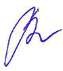 